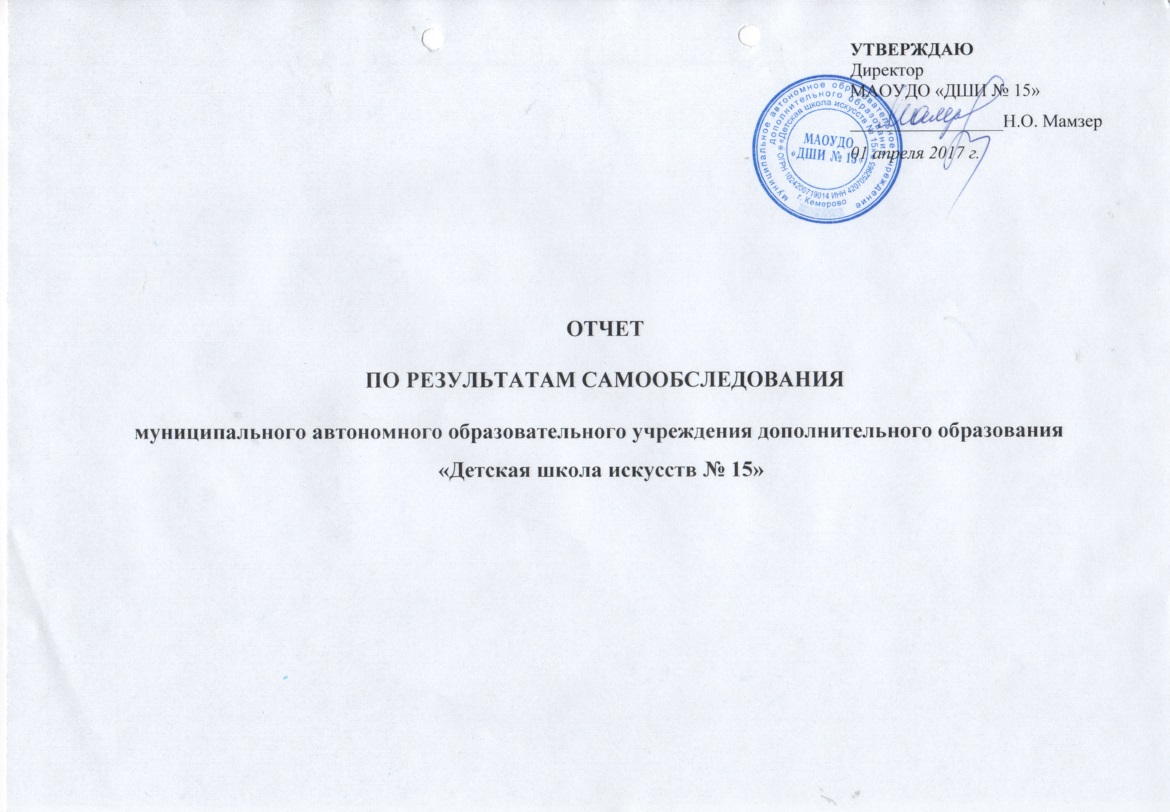 Полное наименование ОУ в соответствии с уставом и свидетельством о внесении записи в Единый государственный реестр юридических лиц: муниципальное автономное образовательное учреждение дополнительного образования «Детская школа искусств № 15»Юридический адрес: 650992 г. Кемерово ул. Красная, 23б, помещение №2Фактический адрес: 650992 г. Кемерово ул. Красная, 23б, помещение №2E-mail: moudo_dshi15@mail.ruСайт: www.artkem.ruГод основания: 1981Учредитель: Муниципальное образование город Кемерово. Функции и полномочия учредителя осуществляются Главой города Кемерово, администрацией города Кемерово в лице комитета по управлению муниципальным имуществом города Кемерово, управлением культуры, спорта и молодежной политики администрации города Кемерово.Место нахождения, почтовый адрес Учредителя: Россия, 650000, город Кемерово, ул. Приморская набережная, 7.Начальник управления культуры, спорта и молодежной политики – Сагайдак Ирина Николаевна, т. приемной 36-69-61, часы работы: пн.-пт. с 8:30 до 17:30, обед с 13:00 до 14:00Регистрация устава в ИФНС России по г. Кемерово от 10.03.2016г. за государственным регистрационным номером 2164205124928 (ОГРН 1024200719014) Предыдущая лицензия от 13.09.2013г. серия 42Л01 № 0000062 выдана Государственной службой по надзору и контролю в сфере образования Кемеровской области, действительна бессрочно.Действующая лицензия от 12.11.2015г. серия 42ЛО1 №0002536 выдана Государственной службой по надзору и контролю в сфере образования Кемеровской области, действительна бессрочно.Государственный статус: тип – учреждение дополнительного образования, вид – детская школа искусств.Школа имеет право осуществления образовательной деятельности по следующим образовательным программам:Дополнительные общеобразовательные предпрофессиональные программы: "Фортепиано", "Струнные инструменты", "Народные инструменты", "Ударные и духовые инструменты", "Хореографическое творчество", "Искусство театра".Дополнительные общеобразовательные общеразвивающие программы: «Фортепиано», «Струнные инструменты», «Народные инструменты», «Духовые и ударные инструменты», «Академическое пение», «Хоровое пение», «Эстрадное пение», «Театральное творчество», «Искусство театра», «Хореографическое искусство», «Современный и бальный танец», «Школа раннего эстетического развития».Руководители образовательного учреждения  Директор Мамзер Наталья Олеговна, т. 58-38-24,часы работы: пн.-пт. с 9:00 до 18:00, обед с 13:00 до 14:00  Заместители директора: по учебно-воспитательной работе – Тимофеева Лариса Романовна, т. 58-72-19,часы работы: пн.-пт. с 9:00 до 18:00, обед с 13:00 до 14:00  по концертно-просветительской работе – Павлюк Оксана Александровна, т. 58-72-21,часы работы: пн.-пт. с 9:00 до 18:00, обед с 13:00 до 14:00  по административно-хозяйственной работе – Надымова Надежда Михайловна, т. 58-64- 82,работы: пн.-пт. с 9:00 до 18:00, обед с 13:00 до 14:00Структура и органы управления школыАдминистративный советМамзер Н.О. - директор школы;Тимофеева Л. Р. - зам. директора по УВР;Павлюк О.А. - зам. директора по КПР;Надымова Н. М. - зам. директора по АХР;Найверт Л. Э. - старший администратор;Исаева А.А. - зав. хореографическим отделением;Рящина А.В. - зав. театральным отделением;Федорцова И. В. - зав. оркестровой, теоретической секциями;Байрамгалина О.Н. - зав. эстрадным отделением, вокально-хоровой секцией;Овчинникова У.И. - зав. фортепианной секцией;Чумина Н.В. - зав. отделением самоокупаемости;Ушакова Н.В. - зав. общеэстетическим отделением.Методический СоветМамзер Н. О. - директор школы;Тимофеева Л.Р. - зам. директора по УВР;Овчинникова У.И. - зав. фортепианной секцией;Федорцова И.В. - зав. оркестровой, теоретической секциями.Художественный СоветПавлюк О.А. - зам. директора по КПРНайверт Л.Э. - старший администратор;Рящина А.В. - зав. театральным отделением;Байрамгалина О.Н. - зав. эстрадным отделением, вокально-хоровой секцией;Исаева А.А. - зав. хореографическим отделением.В Детской школе искусств № 15 функционируют 6 отделений:1. Музыкальное отделение (200 учащихся)заведующая секцией «Фортепиано» - Овчинникова Ульяна Игоревна,заведующая секцией «Академического вокала» - Байрамгалина Ольга Наильевна,заведующая секцией «Оркестровых инструментов» - Федорцова Илона Викторовна2. Хореографическое отделение (159 учащихся - бюджет, 38 учащихся - самоокупаемость)заведующая отделением - Исаева Анна Анатольевна3. Театральное  отделение (114 учащихся)заведующая отделением - Рящина Александра Владимировна4. Эстрадное  отделение (44 учащихся)заведующая отделением - Байрамгалина Ольга Наильевна5. Общеэстетическое отделение (103 учащихся)заведующая отделением - Ушакова Наталья Васильевна6. Школа раннего эстетического развития (188 учащихся - самоокупаемость)Заведующая отделением - Чумина Надежда ВалерьевнаКонтингент учащихся составляет 846 человека, из них 620 человек обучаются на бюджетных отделениях, и 226 учащихся - на отделениях самоокупаемости. Помимо учащихся городских школ, в ДШИ № 15 обучаются воспитанники Губернаторской кадетской школы - интерната полиции.Цели деятельности учреждения: 1.Выявление одаренных детей в раннем возрасте, формирование общей культуры личности, адаптация учащихся к жизни в обществе, а также поддержка детей, проявивших выдающиеся способности. 2. Создание условий для художественного образования и эстетического воспитания учащихся, приобретения ими знаний, умений, навыков в области выбранного вида искусства, опыта творческой деятельности. 3. Осуществление подготовки учащихся к получению профессионального образования в области искусств.Основные задачи на 2016 год: Привести в соответствие с новым законодательством нормативно-правовую базу школы.Продолжить разработку учебно-методического комплекса, обеспечивающего реализацию дополнительных общеобразовательных предпрофессиональных и общеразвивающих программ, совершенствование работы по разработке письменной методической продукции, увеличение количества публикаций.Повышение мотивации учебной деятельности учащихся.Обеспечение качественного роста квалификации преподавательского состава школы, освоение новых методик, информационно-коммуникационных технологий.                                        Совершенствование работы с кураторами, разработка и реализация плана мероприятий, направленных на профориентацию перспективных учащихся школы.Сведения о кадровом составе Преподавательский состав в отчётном году уменьшился на 3 человека. Это связано с уходом в декретный отпуск двух преподавателей, увольнением двух ведущих специалистов школы, уехавших в другие города, увольнением двух совместителей. Педагогический коллектив был пополнен новыми сотрудниками (4 чел.), один из которых является молодым специалистом. Таким образом, произошло небольшое изменение показателей по большинству параметров: увеличение преподавателей со средним профессиональным образованием, уменьшение численности преподавателей, имеющих высшую квалификационную категорию, увеличение количества преподавателей, имеющих педагогический стаж до 5 лет. 		Целью работы администрации и педагогического коллектива ДШИ №15 в рассматриваемый период было: «Совершенствование форм и методов работы по реализации дополнительных общеобразовательных предпрофессиональных программ». Акцент делался на работе по оснащению учебно-методического комплекса: разработке контрольно-измерительных материалов, корректировке программ учебных предметов. За отчётный период увеличилось количество преподавателей, принявших участие работе научно-практических конференций, увеличилось количество публикаций методических разработок преподавателей на образовательных сайтах. Тем не менее, большая загруженность педагогическими часами, концертной и конкурсной деятельностью, решением организационных вопросов и проблем в своих творческих коллективах, не позволили многим преподавателям уделять больше времени методической работе.В целом, анализируя методическую работу, проведённую в школе в отчётном году, можно выделить следующие положительные результаты: преподаватели школы успешно реализуют предпрофессиональные и общеразвивающие программы;увеличение числа публикаций статей и других видов методической продукции, составленных и разработанных преподавателями школы;повышение активности преподавателей в участии в научно-практических конференциях.В качестве недостатков в методической работе следует отметить:снижение количества открытых уроков, мастер-классов, творческих отчётов, консультаций, проведённых преподавателями школы.Школа реализует следующие программы: 1. Дополнительные общеобразовательные предпрофессиональные программы: «Фортепиано», «Струнные инструменты», «Народные инструменты», «Ударные и духовые инструменты», «Хореографическое творчество», «Искусство театра».2. Дополнительные общеразвивающие программы: «Академическое пение», «Эстрадное пение», «Хоровое пение», «Хореографическое искусство», «Искусство театра», «Фортепиано», «Струнные инструменты», «Духовые и ударные инструменты», «Школа раннего эстетического развития «Умняша», «Школа раннего эстетического развития «Подрастай-ка», «Современный и бальный танец».Содержание и организация учебного процессаДополнительные общеобразовательные предпрофессиональные программыВ области музыкального искусства: ФортепианоНормативный срок обучения - 8, 9 лет.Принимаются дети в возрасте от 6,6-9 лет.Продолжительность одного занятия – 40 минут.Итоговая аттестация проходит в форме выпускных экзаменов: Специальность и чтение с листа СольфеджиоМузыкальная литератураПо окончанию обучения выдаётся свидетельство.Струнные инструменты(специальность – скрипка)     Нормативный срок обучения - 8, 9 лет.     Принимаются дети в возрасте от 6,6-9 лет.Продолжительность одного занятия – 40 минут.Итоговая аттестация проходит в форме выпускных экзаменов: Специальность СольфеджиоМузыкальная литератураПо окончанию обучения выдаётся свидетельство.Духовые и ударные инструменты(специальности – флейта, ударные инструменты)Для детей 6,6-9 лет – нормативный срок обучения 8,9 летДля детей 10-12 лет – нормативный срок обучения 5,6 летСрок обучения – 8,9 летПродолжительность одного занятия – 40 минут.Итоговая аттестация проходит в форме выпускных экзаменов: Специальность СольфеджиоМузыкальная литератураПо окончанию обучения выдаётся свидетельство.Духовые и ударные инструментыСрок обучения – 5,6 летПродолжительность одного занятия – 40 минут.Итоговая аттестация проходит в форме выпускных экзаменов: Специальность СольфеджиоМузыкальная литератураПо окончанию обучения выдаётся свидетельство.Народные инструменты(специальность – гитара)Для детей 6,6-9 лет – нормативный срок обучения 8,9 летДля детей 10-12 лет – нормативный срок обучения 5,6 летСрок обучения – 8,9 летПродолжительность одного занятия – 40 минут.Итоговая аттестация проходит в форме выпускных экзаменов: Специальность СольфеджиоМузыкальная литератураПо окончанию обучения выдаётся свидетельство.Народные инструментыСрок обучения – 5,6 летПродолжительность одного занятия – 40 минут.Итоговая аттестация проходит в форме выпускных экзаменов: Специальность СольфеджиоМузыкальная литератураПо окончанию обучения выдаётся свидетельство.В области хореографического искусства: Хореографическое творчество     Нормативный срок обучения - 8, 9 лет.Принимаются дети в возрасте от 6,6-9 лет.Продолжительность одного занятия – 40 минут.Итоговая аттестация проходит в форме выпускных экзаменов: Классический танецНародно-сценический танецИстория хореографического искусстваПо окончанию обучения выдаётся свидетельство.В области театрального искусства: Искусство театра     Для детей 6,6-9 лет – нормативный срок обучения 8,9 летДля детей 10-12 лет – нормативный срок обучения 5,6 летСрок обучения – 8,9 летПродолжительность одного занятия – 40 минут.Итоговая аттестация проходит в форме выпускных экзаменов: Исполнение роли в сценической постановке История театрального искусстваПо окончанию обучения выдаётся свидетельство.Искусство театраСрок обучения – 5,6 летПродолжительность одного занятия – 40 минут.Итоговая аттестация проходит в форме выпускных экзаменов: Исполнение роли в сценической постановке История театрального искусстваПо окончанию обучения выдаётся свидетельство.Дополнительные общеобразовательные общеразвивающие программыВ области музыкального искусства: Эстрадное пениеДля детей 6,6- 10 лет – нормативный срок обучения 7 летПродолжительность одного занятия – 40 минут.Итоговая аттестация проходит в форме выпускных экзаменов: Эстрадное пениеФортепианоПо окончанию обучения выдаётся свидетельство.Академическое пениеДля детей 6,6 - 10 лет – нормативный срок обучения 7 летПродолжительность одного занятия – 40 минут.Итоговая аттестация проходит в форме выпускных экзаменов: Академическое пениеФортепианоПо окончанию обучения выдаётся свидетельство.Музыкальное исполнительствоДля детей 13,6 - 16 лет, окончивших музыкальные отделения ДМШ и ДШИ – нормативный срок обучения 2 годаПродолжительность одного занятия – 40 минут.Итоговая аттестация проходит в форме выпускных экзаменов: Музыкальный инструмент/сольное пениеФортепианоПо окончанию обучения выдаётся удостоверение.Хоровое пениеДля детей 15-18 лет – нормативный срок обучения 2 годаПродолжительность одного занятия – 40 минут. Итоговая аттестация не предусмотрена.По окончанию обучения выдаётся удостоверение.В области хореографического искусства:Современный и бальный танецДля детей 6,6-9 лет – нормативный срок обучения 8 лет.Продолжительность одного занятия – 40 минут.Итоговая аттестация проходит в форме выпускных экзаменов: Классический танецБальный танец/Современный танецПо окончанию обучения выдаётся свидетельство.Хореографическое искусствоДля детей 13,6-18 лет – нормативный срок обучения 4 года (для учащихся, окончивших хореографическое отделение ДШИ).Продолжительность одного занятия – 40 минут. Итоговая аттестация не предусмотрена. По окончанию обучения выдаётся удостоверение.В области театрального искусства:Театральное творчествоДля детей 13,6-18 лет – нормативный срок обучения 4 года Продолжительность одного занятия – 40 минут. Итоговая аттестация не предусмотрена. По окончанию обучения выдаётся удостоверение.Школа раннего эстетического развития «Умняша»Срок обучения – 1 годдля детей 2,5-3 лет.Программа обучения:Развитие музыкальных способностей - 1 час в неделю;Ритмика и танец - 1 час в неделю; Познавательное развитие  - 1 час в неделю;Продолжительность одного урока 30 минут.Занятия проводятся один день в неделю.Школа раннего эстетического развития «Подрастай-ка»Срок обучения – 1 годдля детей 3,5-6 лет.Программа обучения для 3,5-4-летних детей:Развитие музыкальных способностей - 1 час в неделю;Ритмика и танец - 2 часа в неделю;Театральная игра - 1 час в неделю;Занимательная математика и развитие речи - 1 час в неделю;Английский язык - 1 час в неделю.Продолжительность одного урока 30 минут.Занятия проводятся два раза в неделю. Программа обучения для 5-6-летних детей:Развитие музыкальных способностей - 2  часа в неделю;Ритмика и танец - 2 часа в неделю; Театральная игра - 1 час в неделю;Занимательная математика - 1 час в неделю;Развитие речи - 1 час в неделю;Английский язык - 1 час в неделю;Продолжительность одного урока 30 минут. Занятия проводятся два раза в неделю в вечернее время. Для детей, не посещающих детский сад, предусмотрены группы дневного обучения.Организация учебного процессаНачало учебного года 01.09.2016г.Окончание учебного года: 26.05.2017г.Начало учебных занятий:       8:30 для 1-й смены      13:10 для 2-й сменыОкончание учебных занятий:       12:30 для 1-й смены      20:00 для 2-й сменыСменность занятийЗанятия проводятся в две сменыПродолжительность учебного годадля учащихся 2-4 классов дополнительных общеобразовательных предпрофессиональных программ (далее ДОПП) и учащихся выпускных классов дополнительных общеобразовательных общеразвивающих программ (далее ДООП) – 33 недели, для учащихся 1 классов дополнительных общеобразовательных предпрофессиональных программ (ДОПП) – 32 недели;для учащихся ДООП (кроме выпускных классов) – 34 недели. Режим работы школы:6-дневная рабочая неделя. 7 день недели – работа с дошкольниками по образовательным программам раннего эстетического развития; сводные репетиции творческих коллективов.Регламентирование образовательного процесса на учебный год:продолжительность учебных занятий по четвертям:Для обучающихся по ДОПП предусмотрена дополнительная резервная неделя (вне учебного времени).Продолжительность каникул в течение учебного года: Продолжительность уроков:для детей школьного возраста (6,5 лет – 17 лет) - 40 минут;для детей дошкольного возраста (2,5 года – 6 лет) – 30 минут.Перемена – 10 минутСетка учебных часов (для детей школьного возраста):1 смена8:30-9:109:20-10:0010:10-10:5011:00-11:4011:50-12:302 смена13:10-13:5014:00-14:4014:50-15:3015:40-16:2016:30-17:1017:20-18:0018:10-18:5019:00-19:40 Проведение промежуточной аттестации:промежуточная аттестация у обучающихся по ДООП проводится без прекращения образовательного процесса; промежуточная аттестация у обучающихся по ДОПП проводится с 15-21 мая вне учебного времени;Проведение итоговой аттестации в 5, 7, 8 классахСрок проведения итоговой аттестации учащихся – 15.05.17 – 28.05.17Качество подготовки учащихся Информация о призерах конкурса Список стипендиатов школыСписок поступивших в ВУЗы, СПУЗы в 2016г.Качество успеваемости учащихсяУспеваемость в отчётном периоде составила 100%, качество успеваемости – 97%. Анализ качества успеваемости по дополнительным общеобразовательным программам за отчётный год показал наилучшие показатели качества успеваемости на ДОПП «Искусство театра», ДООП «Искусство театра», на ДООП «Театральное творчество», ДООП «Хоровое пение», ДООП «Эстрадное пение», ДООП «Современный и бальный танец» - 100%. Повысилось качество успеваемости на ДОПП «Хореографическое творчество», ДООП «Хореографическое искусство». Стабильный процент успеваемости на ДОПП «Фортепиано», ДОПП «Струнные инструменты», ДОПП «Народные инструменты», ДОПП «Духовые и ударные инстрнументы», ДООП «Академическое пение». По результатам 1 учебного полугодия 2016-2017 учебного года отличниками стали 152 учащихся.  Губернаторская стипендия «Юные дарования Кузбасса» 2016-2017 учебного года назначена 9 учащимся школы, муниципальная стипендия 2016-2017 – 7.Количество учащихся, по сравнению с прошлым отчётным периодом, увеличилось на 12 человек за счёт прироста в самоокупаемых группах. Из 846 учащихся 216 человек обучается по предпрофессиональным программам, 404 - по общеразвивающим программам. За отчётный период 372 учащихся школы приняли участие в 23 конкурсах различного уровня, 348 учеников стали заняли призовые места. 6 выпускников из 63 (9%) поступили в средние и высшие образовательные учреждения культуры и искусства.Организация концертной и творческой деятельности   Концерты/ выставки/ спектакли на базе школы Концерты/ выставки/ спектакли за пределами школыКонцертно-просветительская работа является одним из ведущих направлений деятельности школы. Ежегодно школа дает более 200 концертов для различных слоев населения г. Кемерово. Это мероприятия в рамках городских межведомственных программ «Качество жизни пожилых людей и инвалидов», «Семья», «Дети инвалиды», «Патриотическое воспитание» и др. Учащиеся Детской школы искусств № 15 выступают на таких социально-значимых мероприятиях, как Губернаторские приемы, День шахтера, День Победы, День города и др. Творческие коллективы и солисты школы являются постоянными участниками праздничных мероприятий в администрации Кемеровской области, в администрации г.Кемерово, в Управлении МВД РФ по КО, в Главном Управлении Федеральной Службы Исполнения Наказаний,  в Управлении МВД РФ по г. Кемерово, в Областном клиническом госпитале для ветеранов войн, в Областной клинической офтальмологической больнице, в Кемеровской транспортной компании, в Кемеровской областной научной библиотеке имени В. Д. Фёдорова, в Детском психоневрологическом санатории «Искорка» и др.С 27 апреля по 29 мая 2016 года состоялся Фестиваль искусств Детской школы искусств №15 «Кемеровские самоцветы». В фестивале приняли участие лучшие творческие коллективы и солисты школы. Фестивальная программа состояла из 20 концертов, 6 спектаклей и 2 конкурсов:  17 концертов учащихся общеэстетического отделения  «Новые приключения Незнайки», концерт хореографического отделения «Мир танца – мир волшебный», концерт «Начало», посвященный 5-летию ансамбля бального танца «Кредо-денс», концерт хоровых и вокальных коллективов «Волшебный город детства»,  отчетный концерт «Театральная галактика», состоящий из 6 спектаклей, внутришкольный конкурс пианистов «Bravissimo!», конкурс чтецов «Театральная радуга».  29 мая 2016 г. в Большом зале Кемеровской государственной областной филармонии им. Б.Т.Штоколова состоялся гала-концерт фестиваля «Кемеровские самоцветы». 30 апреля 2016 года ансамбль преподавателей «Art -акцент» принял участие в городском фестивале детского и юношеского творчества «Солнечный джаз». 9 мая 2016 года учащиеся музыкального, эстрадного и театрального отделений стали участниками концертов учащихся школ искусств г. Кемерово, посвященных Дню Победы на Театральной площади Музыкального театра им. А.Боброва и в парке им. маршала Г.К.Жукова. 24 мая 2016 года хоровые коллективы школы стали участниками концерта, посвященного Дню славянской письменности и культуры, который проходил на площади филармонии Кузбасса. В концерте приняли участие детские хоровые коллективы школ культуры г.Кемерово, Губернаторский хор «Утро» и Губернаторский камерный хор.12 июня 2016 года учащиеся театрального отделения и студия эстрадной песни «Ассоль» стали участниками арт-марафона «С любовью к городу!» на улице Весенней, а танцевальные коллективы школы приняли участие в флеш-мобе «Мой флаг – моя Россия!» и в фестивале национальных культур на площади Советов. 26, 27 августа 2016 года преподаватели и учащиеся ДШИ №15 приняли участие в торжественных мероприятиях, посвященных Дню шахтера. Хоровые коллективы "Крещендо", "Акварель" под руководством Ольги Мельниковой и Оксаны Павлюк, а также ансамбль бального танца "Кредо денс" под руководством Андрея Карецкого Детской школы искусств 15 приняли участие в певческом фестивале «Дети Кузбасса шахтерам поют». 2 ноября 2016г. творческие коллективы и солисты ДШИ № 15 стали участниками концерта учащихся учреждений художественного образования Кузбасса «Как прекрасен этот мир!», который состоялся в Кемеровской областной филармонии им. Б.Т. Штоколова, в рамках работы Межрегионального научно-практического форума учреждений художественного образования «Перспективы развития школ искусств в рамках реализации Концепции развития дополнительного образования детей». В декабре 2016 года для учащихся и родителей общеэстетического отделения было проведено 19 театрализованных концертов «Волшебные часы Деда Мороза». В декабре 2016 года учащиеся ДШИ № 15 стали участниками значимых концертов учащихся школ культуры города: «Рождественские наигрыши» и «Рождественское путешествие Рояля», а 22 января 2017 года творческие коллективы и солисты школы приняли участие в городском фестивале «Рождественские звезды». За отчетный период было проведено   251 мероприятие, из них: 191 концерт, 50 спектаклей, 10 выставок. Общее количество зрителей, посетивших эти мероприятия – 62 705 человек.  Участие в городских программах позволяет школе реализовывать свой творческий потенциал, создает привлекательный имидж учреждения в городе и области, помогает решать социально значимые задачи, воспитывает чувство патриотизма, формирует культурную среду города. Программа «Каникулы» позволяет в летний период организовывать на базе школы работу творческой профильной смены, оздоравливать детей в бассейне, вывозить их на экскурсии, творческие поездки по стране и за ее пределы.  Материальные условия организации учебного процесса      1. Тип здания - кирпичное      2. Год ввода в эксплуатацию – 1960      3. Проектная мощность          - 900 учащихся      4. Реальная наполняемость    - 836 учащихся       5. Перечень учебных кабинетов:                  а) кабинет индивидуальных занятий – 10 шт.                  б) кабинет теоретических дисциплин – 2 шт.                  в) театральная студия – 1 шт.                  г) эстрадная студия – 1 шт.                  д) кабинет хореографии – 3 шт.                   е) кабинет ударных инструментов – 1 шт.                   ж) хоровая студия – 1 шт.      6. Перечень мастерских:а) мастерская по пошиву сценических костюмов – 1 шт.7. Библиотека – 1 шт., площадь – 14,7м28. Концертный зал – 1 шт., площадь – 48,0м2 Информационно-технические средства обеспечения учебного процессаКомпьютерные классы и комплексы   Сеть и сетевое оборудование1.Тип сети – локальная сеть2. Операционная система – Windows 7, Windows 8.1, Windows 10                                                                              3. Количество станций - 194. Количество серверов - 0Дополнительное оборудованиеЭлектронные учебные программы, учебники, пособияНа 01.04.2017г.Количество журналов – 226 шт.Количество книг всего: 5 277 шт. их них:количество методической литературы – 735 шт. количество учебников – 4 542 шт.Показатели деятельности МАОУДО «Детская школа искусств № 15» по результатам самообследованияСодержание отчета рассмотрено на заседании педагогического совета МАОУДО «ДШИ №15» протокол № 4 от 30.03.2017г. № п/пДолжностьпо тарификацииФ.И.О.Образование,образовательное учреждение профессионального образования,год окончания, специальностьпо дипломуКвалификационная категория,званияДиректор, преподаватель теоретических дисциплинМамзер Наталья ОлеговнаВысшее,Кемеровский государственный университет, 1987г., история.Прокопьевское музыкальное училище, 1979г., теория музыкиВысшая квалификационная категория по должности «преподаватель»Заместитель директора по учебно-воспитательной работе, концертмейстерТимофеева Лариса РомановнаВысшее,Ставропольский государственный университет, 2002г., филология.Ставропольское музыкальное училище, 1990г., фортепианоВысшая квалификационная категория по должности «концертмейстер»Заместитель директора по концертно-просветительской работе, преподаватель хора и вокалаПавлюк Оксана АлександровнаВысшее,Кемеровский государственный институт искусств и культуры, 1999г., дирижирование.Кемеровское музыкальное училище, 1994г., хоровое дирижированиеВысшаяквалификационная категорияПреподаватель по классу фортепиано, концертмейстерАлисова Раиса МихайловнаВысшее,Саратовская государственная консерватория (академия) имени Л.В.Собинова, 2004г., фортепиано.Кемеровский музыкальный колледж, 2009г., инструментальное исполнительствоПервая квалификационная категорияПреподаватель хора и вокалаБажина Анастасия Сергеевна Высшее,Кемеровский государственный институт культуры, 2016г., дирижированиеПреподаватель хора и вокалаБайрамгалина Ольга НаильевнаСреднее профессиональное,Кемеровский музыкальный колледж, 2012г., артист хора, ансамбляПреподаватель по классу фортепианоБельтюгова Ирина НиколаевнаВысшее,Новосибирская государственная консерватория им. М. И. Глинки, 1979г., фортепианоВысшая квалификационная категорияПреподаватель по классу флейтыБондарев Владислав НиколаевичВысшее,Кемеровский государственный институт искусств и культуры, 1998г., народное художественное творчество.Новокузнецкое музыкальное училище, 1993г., кларнетВысшая квалификационная категорияПреподаватель по классу фольклорного ансамбляВасиленко Александр ВладимировичВысшее,Кемеровский государственный университет культуры и искусств, 2010г., народное художественное творчество.Кемеровское музыкальное училище, 2005г., инструментальное исполнительствоПервая квалификационная категорияПреподаватель по классу фортепианоВеселова Ирина ВячеславовнаСреднее профессиональное,Бийское музыкальное училище, 1981г., фортепианоКонцертмейстерГрушина Елена Владимировна Среднее профессиональное, Барабинское музыкальное училище, 1980г., фортепианоПервая квалификационная категорияПреподаватель хора и вокалаГудкова Вероника ВалерьевнаСреднее профессиональное,Омское музыкальное училище (колледж), 2013г., руководитель творческого коллектива, преподаватель хоровых дисциплин, артист хора, ансамбляКонцертмейстерДёмина Ирина АлександровнаВысшее,Кемеровский государственный институт культуры, 1986г., культурно-просветительная работа.Кемеровское музыкальное училище, 1981г., фортепианоПреподаватель хореографических дисциплинЕлонова Наталья ТимиргалеевнаВысшее,Кемеровский государственный институт культуры, 1993г., организация художественного творчестваВысшая квалификационная категорияПреподаватель эстрадного вокалаЗданевич Надежда НиколаевнаВысшее,Кемеровский государственный институт культуры, 1991г., культурно-просветительная работа.Новосибирское музыкальное училище, 1983г., хоровое дирижированиеЗаслуженный работник культуры РФ, Высшая квалификационная категория Преподаватель хореографических дисциплинИсаева Анна АнатольевнаВысшее,Кемеровский государственный университет культуры и искусств, 2005г., народно-художественное творчество.Кемеровское областное училище культуры, 1999г., социально-культурная деятельность и народно-художественное творчествоВысшая квалификационная категорияПреподаватель хореографических дисциплинКарецков Андрей ГеоргиевичВысшее,Кемеровский государственный институт культуры и искусств, 1997г., народное художественное творчество.Перваяквалификационная категорияПреподаватель английского языкаКленикова Екатерина АлександровнаВысшее,Кемеровский государственный университет, 2005г., филологияКонцертмейстерКолдина Александра НикитичнаСреднее профессиональное,Кемеровский музыкальный колледж, 2011г., инструментальное исполнительствоПреподаватель эстрадного вокалаКоншу Дмитрий АлександровичСреднее профессиональное,Кемеровское областное училище культуры, 2005г., социально-культурная деятельность и народно-художественное творчествоПреподаватель театральных дисциплинКорнейко Ольга АлександровнаВысшее,Кемеровский государственный институт культуры, 1988г., культурно-просветительная работа.Высшая квалификационная категорияКонцертмейстер Корсаков Владимир БорисовичВысшее,Кемеровский государственный институт искусств и культуры, 1997г., народное художественное творчество.Прокопьевское музыкальное училище, 1992г., баянПреподаватель по классу домрыКосарева Татьяна ВладимировнаВысшее,Кемеровский государственный университет культуры и искусств, 2010г., народное художественное творчество.Кемеровское областное училище культуры, 2005г., социально-культурная деятельность и народно-художественное творчествоПервая квалификационная категорияПреподаватель музыкиКравченко Руслана ВладимировнаСреднее профессиональное,Кемеровское областное училище культуры, 1993г., культпросвет работа и самодеятельное творчествоПреподаватель по классу скрипкиКузнецова Светлана ПавловнаВысшее,Киргизский государственный институт искусств, 1993г., альт.Киргизское государственное музыкальное училище им. М.Куренкеева, 1986г., струнные инструменты  Первая квалификационная категорияПреподаватель по классу фортепианоКурапова Татьяна АндреевнаВысшее,Кемеровский государственный институт культуры, 1985г., культурно-просветительная работа.Кемеровское музыкальное училище, 1975г., фортепианоВысшая квалификационная категорияПреподаватель театральных дисциплинЛеонова Любовь АлександровнаВысшее,Кемеровский государственный университет культуры и искусств, 2012г., народное художественное творчество.Первая квалификационная категорияПреподаватель театральных дисциплинЛогинова Эрика ПавловнаВысшее,Кемеровский государственный университет культуры и искусств, 2013г.Концертмейстер, преподаватель по классу гитарыМалашинин Сергей ВладимировичВысшее,Кемеровский государственный университет культуры и искусств, 2011г., народное художественное творчество.Преподаватель хора и вокалаМалашинина Марина АлександровнаВысшее,Кемеровский государственный университет культуры и искусств, 2009 г., дирижирование.Кемеровское музыкальное училище, 2004г., хоровое дирижированиеПреподаватель по классу флейтыМалюгина Ольга ЮрьевнаВысшее,Кемеровский государственный университет культуры и искусств, 2009г., бакалавр «Музыкальное искусство»Усть-Каменогорский колледж искусств, 2005г., флейта.Первая квалификационная категорияПреподаватель хора, вокалаНайверт Лидия ЭдуардовнаСреднее профессиональное,Кемеровское музыкальное училище, 1981г., хоровое дирижированиеПерваяквалификационная категорияПреподаватель по классу гитарыНехорошева Галина СергеевнаСреднее профессиональное,Прокопьевский колледж искусств, 2012г., преподаватель игры на гитаре, артист оркестра (ансамбля), концертмейстерПреподаватель по классу фортепиано, концертмейстерНикитина Светлана НиколаевнаСреднее профессиональное,Кемеровское музыкальное училище-колледж, 1999г., инструментальное исполнительствоПерваяквалификационная категорияпо должности «преподаватель»Концертмейстер, преподаватель по классу фортепианоОвчинникова Ульяна Игоревна Высшее,Кемеровское музыкальное училище, 2006г., инструментальное исполнительствоВысшая квалификационная категория по должности «концертмейстер», Высшаяквалификационная категорияпо должности «преподаватель»Преподаватель хореографических дисциплинПаршикова Кристина ОлегованаСреднее профессиональное,Кемеровский областной колледж культуры и искусств, 2013г., руководитель любительского творческого коллектива, преподавательПреподаватель теоретических дисциплинПодъяблонская Оксана АнатольевнаВысшее,Кемеровская государственная академия культуры и искусств, 2004г., дирижирование.Кемеровское музыкальное училище, 1999г., теория музыкиВысшаяквалификационная категорияПреподаватель театральных дисциплинРящина Александра Владимировна Высшее,Кемеровский государственный университет культуры и искусств, 2015г., народное художественное творчество.Преподаватель хореографических дисциплинСошников Дмитрий ВалерьевичСреднее профессиональное,Кемеровское областное училище культуры, 2001г., социально-культурная деятельность и народно-художественное творчествоВысшаяквалификационная категорияПреподаватель по классу фортепианоУшакова Людмила СавельевнаВысшее,Кемеровский государственный институт культуры, 1974г., культурно-просветительная работа.Кемеровское музыкальное училище, 1966г., фортепианоВысшая квалификационная категорияПреподаватель теоретических дисциплинУшакова Наталья ВасильевнаВысшее,Молдавский государственный институт искусств, 1988г., культурно-просветительная работаПервая квалификационная категорияПреподаватель теоретических дисциплинФедорцова Илона ВикторовнаВысшее,Кемеровский государственный институт искусств и культуры, 1999г., дирижирование.Кемеровское музыкальное училище, 1990г., хоровое дирижированиеВысшаяквалификационная категорияПреподаватель по классу фортепиано, концертмейстерХаннанова Елизавета РинатовнаВысшее,Новосибирская государственная консерватория имени М.И. Глинки, 2015г., инструментальное исполнительство.Кемеровский музыкальный колледж, 2010г., инструментальное исполнительствоПервая квалификационная категория по должности «концертмейстер»Преподаватель по классу фортепиано, концертмейстерЧеботарева Жанна Михайловна Высшее,Кемеровский государственный университет культуры и искусств, 2012г., музыкальное искусство.Кемеровский музыкальный колледж, 2008г., инструментальное исполнительствоПреподаватель общеэстетического отделенияЧумина Надежда ВалерьевнаВысшее,Кузбасская государственная педагогическая академия, 2009г., педагогика и методика начального образования.Кемеровское педагогическое училище № 1, 1991г., преподавание в начальных классах общеобразовательной школыПервая квалификационная категорияПреподаватель по классу ударных инструментовШерстнев Александр ИгоревичСреднее профессиональное,Прокопьевский колледж искусств, 2012г., инструментальное исполнительствоПреподаватель по классу флейтыШерстнева Виктория ОлеговнаВысшее, Кемеровский государственный университет, 2014г., прикладная информатика.Прокопьевский колледж искусств, 2012г., инструментальное исполнительство Преподаватель по классу фортепианоШеховцова Людмила АлексеевнаСреднее профессиональное,Кемеровское музыкальное училище, 1985г., фортепианоВысшая квалификационная категорияПреподаватель хореографических дисциплинШляхова Екатерина Валерьевна Высшее,Кемеровский государственный университет культуры и искусств, 2005г., народное художественное творчество.Название    предметов                                                      год  обучения123456789             Форма занятийколичество часов в неделюколичество часов в неделюколичество часов в неделюколичество часов в неделюколичество часов в неделюколичество часов в неделюколичество часов в неделюколичество часов в неделюколичество часов в неделюколичество часов в неделюСпециальность и чтение с листа222222333индивидуальнаяАнсамбль0,50,50,50,5112мелкогрупповаяКонцертмейстерский класс10,5мелкогрупповаяХоровой класс1111,51,51,51,51,51,5групповаяСольфеджио222222222мелкогрупповаяСлушание музыки111мелкогрупповаяМузыкальная литература1111,51,51,5мелкогрупповаяНазвание предметов                                                год   обучения123456789Форма занятийколичество часов в неделюколичество часов в неделюколичество часов в неделюколичество часов в неделюколичество часов в неделюколичество часов в неделюколичество часов в неделюколичество часов в неделюколичество часов в неделюколичество часов в неделюСпециальность (скрипка)222222333индивидуальнаяАнсамбль111112мелкогрупповаяФортепиано111111111индивидуальнаяХоровой класс111групповаяСольфеджио222222222мелкогрупповаяСлушание музыки111мелкогрупповаяМузыкальная литература11111,51,5мелкогрупповаяЭлементарная теория музыки1мелкогрупповаяКоллективное музицирование (ансамбль скрипачей)11111111групповаяНазвание предметов                                          год  обучения123456789Форма занятийколичество часов в неделюколичество часов в неделюколичество часов в неделюколичество часов в неделюколичество часов в неделюколичество часов в неделюколичество часов в неделюколичество часов в неделюколичество часов в неделюколичество часов в неделюСпециальность (флейта, ударные инструменты)222222333индивидуальнаяАнсамбль111112мелкогрупповаяФортепиано0,50,50,50,50,50,50,510,5индивидуальнаяХоровой класс111групповаяСольфеджио222222222мелкогрупповаяСлушание музыки111мелкогрупповаяМузыкальная литература11111,51,5мелкогрупповаяКоллективное музицирование (ансамбль флейтистов, ансамбль ударных инструментов, фольклорный ансамбль, хоровой класс)222222групповаяНазвание предметов                                                          год  обучения123456Форма занятийСпециальность (флейта, ударные инструменты)222333индивидуальнаяАнсамбль11112мелкогрупповаяФортепиано0,50,50,50,510,5индивидуальнаяХоровой класс1групповаяСольфеджио222222мелкогрупповаяМузыкальная литература11111,51,5мелкогрупповаяКоллективное музицирование (ансамбль флейтистов, ансамбль ударных инструментов, фольклорный ансамбль, хоровой класс)22222групповаяНазвание предметов                                        год  обучения123456789Форма занятийколичество часов в неделюколичество часов в неделюколичество часов в неделюколичество часов в неделюколичество часов в неделюколичество часов в неделюколичество часов в неделюколичество часов в неделюколичество часов в неделюколичество часов в неделюСпециальность (домра, гитара)222222333индивидуальнаяАнсамбль111112мелкогрупповаяФортепиано0,50,50,50,50,50,50,510,5индивидуальнаяХоровой класс111групповаяСольфеджио222222222мелкогрупповаяСлушание музыки111мелкогрупповаяМузыкальная литература11111,51,5мелкогрупповаяКоллективное музицирование (фольклорный ансамбль, хоровой класс)222222групповаяНазвание предметов                                                      год  обучения123456Форма занятийСпециальность (домра, гитара)222333индивидуальнаяАнсамбль11112мелкогрупповаяФортепиано0,50,50,50,510,5индивидуальнаяХоровой класс1групповаяСольфеджио222222мелкогрупповаяМузыкальная литература11111,51,5мелкогрупповаяКоллективное музицирование (фольклорный ансамбль, хоровой класс)22222групповаяНазвание предметов                                         год  обучения123456789Форма занятийколичество часов в неделюколичество часов в неделюколичество часов в неделюколичество часов в неделюколичество часов в неделюколичество часов в неделюколичество часов в неделюколичество часов в неделюколичество часов в неделюколичество часов в неделюТанец22мелкогрупповаяРитмика22мелкогрупповаяГимнастика11мелкогрупповаяКлассический танец5555565мелкогрупповаяНародно-сценический танец4444444мелкогрупповаяПодготовка концертных номеров222233333мелкогрупповаяСлушание музыки и музыкальная грамота1111мелкогрупповаяМузыкальная литература11мелкогрупповаяИстория хореографического искусства111,5мелкогрупповаяНазвание предметов                                       год   обучения1233456789Форма занятийколичество часов в неделюколичество часов в неделюколичество часов в неделюколичество часов в неделюколичество часов в неделюколичество часов в неделюколичество часов в неделюколичество часов в неделюколичество часов в неделюколичество часов в неделюколичество часов в неделюТеатральные игры22мелкогрупповаяОсновы актёрского мастерства22223333мелкогрупповаяХудожественное слово10,510,510,510,510,5111111-4 классы – мелкогрупповая, индивидуальная 5-9 классы - индивидуальнаяСценическое движение11111111мелкогрупповаяРитмика11мелкогрупповаяТанец1122222222мелкогрупповаяПодготовка сценических номеров2222222222мелкогрупповаяСлушание музыки и музыкальная грамота1111111111мелкогрупповаяБеседы об искусстве (театральном, музыкальном, изобразительном)1111мелкогрупповаяИстория театрального искусства1111мелкогрупповаяНазвание предметов                                                     год обучения123456Форма занятийОсновы актёрского мастерства222333мелкогрупповаяХудожественное слово10,510,511111-2 классы – мелкогрупповая, индивидуальная 3-6 классы - индивидуальнаяСценическое движение11111мелкогрупповаяРитмика1мелкогрупповаяТанец122222мелкогрупповаяПодготовка сценических номеров222222мелкогрупповаяСлушание музыки и музыкальная грамота111111мелкогрупповаяБеседы об искусстве (театральном, музыкальном, изобразительном)11мелкогрупповаяИстория театрального искусства1111мелкогрупповаяНазвание предметов                                               год обучения1234567Форма занятийОсновы музыкального исполнительства (эстрадное пение)2222222индивидуальнаяВокальный ансамбль2222222мелкогрупповаяСольфеджио1,51,51,51,51,51,51,5мелкогрупповаяФортепиано1111111индивидуальнаяНазвание предметов                                            год  обучения1234567Форма занятийОсновы музыкального исполнительства (академическое пение)2222222индивидуальнаяВокальный ансамбль2222222мелкогрупповаяСольфеджио1,51,51,51,51,51,51,5мелкогрупповаяФортепиано1111111индивидуальнаяНазвание предметов                                             год   обучения12Форма занятийМузыкальный инструмент/сольное пение (фортепиано, скрипка, гитара, флейта, саксофон, ударные инструменты, академическое пение, эстрадное пение)22индивидуальнаяСольфеджио11мелкогрупповаяЭлементарная теория музыки1мелкогрупповаяАнсамбль (вокальный, инструментальный)22мелкогрупповаяФортепиано (для учащихся, не имеющих основной музыкальный инструмент фортепиано)11индивидуальнаяНазвание предметов                                            год  обучения12Форма занятийОсновы музыкального исполнительства (хоровое пение)1,51,5групповаяВокальный ансамбль1,51,5групповаяСлушание музыки и музыкальная грамота11групповаяФортепиано (выборочно)Гитара (выборочно)Вокал (выборочно)11индивидуальнаяНазвание предметов                                год  обучения12345678Форма занятийколичество часов в неделюколичество часов в неделюколичество часов в неделюколичество часов в неделюколичество часов в неделюколичество часов в неделюколичество часов в неделюколичество часов в неделюколичество часов в неделюколичество часов в неделюРитмика и танец44мелкогрупповаяКлассический танец222222мелкогрупповаяБальный танец/Современный танец444444мелкогрупповаяПодготовка концертных номеров22222222мелкогрупповаяСлушание музыки и музыкальная грамота11111111мелкогрупповаяНазвание предметов                                             год обучения1234Форма занятийКлассический танец2222мелкогрупповаяНародно-сценический танец 2222мелкогрупповаяПодготовка концертных номеров2222мелкогрупповаяСценическая практика0,50,50,50,5индивидуальнаяИстория хореографии1111мелкогрупповаяНазвание предметов                                             год обучения1234Форма занятийОсновы актёрского мастерства3333мелкогрупповаяХудожественное слово10,510,510,510,5мелкогрупповаяиндивидуальнаяПодготовка сценических номеров2222мелкогрупповаяРитмика и танец1111мелкогрупповаяИстория театра1111мелкогрупповаяУчебные четвертиДатаДатаПродолжительность (количество учебных недель)Учебные четвертиНачало четвертиОкончание четверти1 четверть01.09.1630.10.169 недель2 четверть08.11.1630.12.167 недель3 четверть 2-8 классы1 классы11.01.1719.03.1710 недель9 недель4 четверть (для  ДООП)31.03 1726.05.178 недель4 четверть (для ДОПП и выпускных классов ДООП)31.03 1714.05.177 недельКаникулыДата начала каникулДата окончания каникулПродолжительность в дняхОсенние31.10.1607.11.168 днейЗимние31.12.1610.01.1711 днейКаникулы для уч-ся 1 класса20.02.1726.02.177 днейВесенние20.03.1730.03.1711 днейМеждународный01-12.07.16г. Гагры (Республика Абхазия)III Международный конкурс-фестиваль детского, юношеского и взрослого творчества «Страна души». 1515Лауреаты I степени – квартет бального танца, пара Евгений Снегирев и Александра Добровольская.Лауреаты II степени – ансамбль бального танца «Кредо-денс», пара Никита Горбачев и Анна Елистратова, пара Андрей Иващенко и Дарья Масленникова.Лауреаты III степени – пара Диниил Грищенко и Виктория Маслова. Руководитель – Андрей Георгиевич Карецков.Международный04-14.07.16г. ТуапсеМеждународный конкурс детского и юношеского творчества «Будущее планеты» 3939Ансамбль танца «Сюрприз», младший состав (руководители – Анна Исаева, Наталья Елонова) – лауреат I степени в номинациях «Народно-сценический танец» и «Современная хореография», лауреат II степени в номинации «Стилизованный танец», обладатель двух Специальных призов директора фестиваля Шипигиной Ирины Васильевны с приглашением на Международный фестиваль в г. Санкт- Петербург.Лауреат I степени – Юлия Елонова (преп. Наталья Тимофеевна Елонова).Лауреаты II степени – Дана Шкуратова, Анастасия Черевина (преп. Анна Анатольевна Исаева).Дипломанты I степени Ансамбль танца «Экзерсис» (руководи – тель Наталья Елонова), Виктория Пиманова, трио Мария Балбина, Ксения Чижикова, Дарья Троян (преп. Наталья Тимофеевна Елонова).Международный13- 16.10.16г. КемеровоМеждународный детский и юношеский конкурс-фестиваль «Сибирь зажигает звезды».88Номинация «Эстрадный вокал»:Лауреат I степени – Борисенко Анастасия (преп. Зданевич Н. Н.)Лауреат II степени – Бондаренко Елизавета, Большанина Ксения (преп. Зданевич Н. Н.)Лауреаты III степени –  Никифорова Екатерина, Петухова Вера (преп. Зданевич Н. Н.)Диплом I степени – Ординцева Вероника (преп. Зданевич Н. Н.) Номинация «Хореография»:Диплом I степени – танцевальная пара Язева Анастасия, Душинский Ярослав (преп. Карецков А. Г.)Международный04-15.12.16КемГИКV Международный конкурс «Сибириада»1616Номинация «Инструментальное исполнительство. Фортепианный ансамбль»:Лауреат I степени –дуэт преп. Алисова Раиса Михайловна-Ханнанова Елизавета Ринатовна«Инструментальное исполнительство. Фортепиано соло»:Лауреат II степени Кемерова Вероника (преп. Шеховцова Л. А.).Номинация «Инструментальное исполнительство. Духовые инструменты»: Лауреат III степени Маркова Аксинья (преп. Бондарев В.Н.)Номинация «Вокальное исполнительство. Академическое пение»:Лауреат III степени –Паршнева Виктория (преп. Байрамгалина О.Н.), вокальный ансамбль «Кадет» (рук. Л. Э. Найверт)Дипломант II степени – Трубицына Софья (преп. Байрамгалина О.Н.)Международный04-09.01.17г. Санкт-ПетербургX Юбилейный конкурс детского и юношеского творчества «Будущее планеты»  6565Номинация «Народный танец»:Лауреаты I степени –ансамбль танца «Сюрприз», старший состав (рук. Анна Исаева, Наталья Елонова), Елонова Юлия (преп. Елонова Н. Т.) Лауреаты II степени -  ансамбль танца «Сюрприз», младший состав (рук. Анна Исаева, Наталья Елонова), Замяткина Юлия (преп. Елонова Н. Т.)Номинация «Современный танец»:Лауреаты III степени -  ансамбль танца «Сюрприз», старший состав (рук. Анна Исаева, Наталья Елонова), Шкуратова Дана (преп. Исаева А. А.)Дипломанты I степени – ансамбль танца «Сюрприз», младший состав (рук. Анна Исаева, Наталья Елонова), Старикова Мария (преп. Исаева А. А.)Номинация «Театр»:Лауреат II степени -  театр-студия «Клякса» (рук. Ольга корнейко).Номинация «Художественное слово»:Лауреаты I степени –Денцов Андрей, Калинин Алексей, Котов Леонид, Иванова Алина (преп. О. А. Корнейко)Лауреаты II степени - Борисова Дарья, Волчкова Лада, Гололобова Ирина (преп. О. А. Корнейко)Лауреаты III степени -  Каборда Арсений, Павлюк Варвара, Богатырёва Елизавета (преп. О. А. Корнейко)Дипломанты I степени – Ужегова Полина, Чеботарев Арсений, Артемьев Михаил (преп. О. А. Корнейко), Мацюк Илья (преп. О. А. Корнейко), Морозова Анна, Бабенко Григорий (преп. Рящина А. В.)Дипломанты II степени – Майоров Евгений, Нелаева Александра (преп. Рящина А. В.)Международный16-19.02.17г. КемеровоVII Международный конкурс-фестиваль «Закружи Вьюга».6161Номинация «Хореография»:Лауреат I степени - 
ансамбль танца «Сюрприз» (номинация «Народный танец»,
рук. Исаева А.А., Елонова Н.Т.)Лауреаты II степени -
ансамбль танца «Сюрприз» (номинация «Современный танец»,
(рук. Исаева А.А., Елонова Н.Т.);дуэт Горбачев Никита-Елистратова Анна (рук. Карецков А.Г.)Лауреаты III степени – дуэт Душинский Ярослав-Язева Анастасия (рук. Карецков А.Г.);ансамбль современного танца «Шоколад» (рук. Паршикова К.О.);ансамбль бального танца «Кредо-денс» (рук. Карецков А.Г.).Номинация «Эстрадный вокал»:Лауреат II степени - Борисенко Анастасия (преп. Зданевич Н. Н.)Лауреаты III степени - вокальный ансамбль «Кадет» (рук. Найверт Л.Э.);Желтова Кира, Петухова Вера, Большанина Ксения (преп. Зданевич Н. Н.)Дипломант I степениБондаренко Елизавета (преп. Зданевич Н. Н.)Номинация «Академический вокал»Лауреаты III степени - Паршнева Виктория,
Трубицына София
(преп. Байрамгалина О.Н., конц. Алисова Р.М.)Номинация «Инструментальное исполнительство»:Лауреат II степениСтеценко Вероника, фортепиано 
(преп. Алисова Р.М.)Левчук Софья, Маркова Аксинья флейта 
(преп. Бондарев В.Н., конц. Овчинникова У.И.)Лауреат III степени - Кемерова Вероника, фортепиано 
(преп. Шеховцова Л.А.)Дипломант I степениФедорцов Иван, фортепиано 
(преп. Шеховцова Л.А.)Самсонова Ксения, скрипка 
(преп. Кузнецова С.П., конц. Овчинникова У.И.)Международный09-12.03.17г. КемеровоIII Международный фестиваль-конкурс детского, юношеского и взрослого творчества «В мире талантов»88Номинация «Эстрадный вокал»: Лауреат I степени - Большанина Ксения (преп. Зданевич Н.Н.) Лауреаты II степени - Борисенко Анастасия, 
Титова Виктория (преп. Зданевич Н.Н.) Лауреаты III степени -
Петухова Вера, Шивлякова Анастасия, 
Желтова Кира, Пытченко Мария (преп. Зданевич Н.Н.)  Диплом I степени - 
Афанасьева Арина (преп. Зданевич Н.Н.)Международный01.02.-10.03.17г. АрхангельскIII Международный дистанционный конкурс по музыкально-теоретическим дисциплинам.10Диплом II степени – Коротких Михаил в номинации «Элементарная теория музыки» (преп. Федорцова И.В.)Общероссийский01.05.-11.07.16Общероссийский конкурс «Молодые дарования России».11Мацюк Илья – лауреат конкурсаВсероссийский05-06.11.16г. КемеровоI Всероссийский конкурс-фестиваль народных талантов «Дар».53Номинация «Эстрадный вокал»:Лауреаты I степени – Борисенко Анастасия,Большанина Ксения, Никифорова Екатерина (преп. Зданевич Н. Н.)
Дипломы участников-  Желтова Кира, Ординцева Вероника. (преп. Зданевич Н. Н.)Всероссийский03.02.17г.г. КемеровоIII Всероссийский фестиваль «Империя таланта» (отборочный тур, г. Кемерово)166Лауреаты II степени - Борисенко Анастасия,Никифорова Екатерина,Большанина Ксения.Лауреаты III степени - Петухова Вера,Желтова Кира.Дипломант - Бондаренко Елизавета.Всероссийский04.03.17г. НовосибирскВсероссийский фестиваль-конкурс «Танцующий город»2323Лауреат I степени - ансамбль бального танца «Кредо-денс» (рук. А.Г. Карецков).Лауреаты II степени - квартет Евгений Снегирев, Ярослава Ермошина, Андрей Иващенко, Дарья Масленникова.Лауреаты III степени -Ярослав Душинский, Анастасия Язева (преп. Карецков А.Г.)Областной20.10.1601.11.1601.12.16г. КемеровоОбластной конкурс-смотр юных музыкантов «В свете юных дарований»:Академическое пениеЭстрадное пениеДуховые и ударные инструменты61415041Номинация «Академический вокал»: Грамота участника - Паршнева Виктория (преп. Байрамгалина О.Н.)Номинация «Эстрадный вокал»:Лауреат I степени – Борисенко (преп. Зданевич Н. Н.)Димпломанты- Никифорова Екатерина, Петухова Вера, Большанина Ксения. (преп. Зданевич Н. Н.)Номинация «Струнные, духовые и ударные инструменты»:Лауреат II степени Маркова Аксинья (преп. Бондарев В.Н.)Областной15-17.03.17КОМКIII Областной открытый конкурс исполнителей на оркестровых инструментах.21Лауреат II степени – Маркова Аксинья (преп. Бондарев В. Н., конц. Овчинникова У.И.)Диплом участника – Самсонова Ксения (преп. Кузнецова С.П., конц. Овчинникова У.И.)Региональный16-18.02.17КОМКТретья Сибирская региональная олимпиада по дисциплинам музыкально-теоретического цикла для учащихся детских музыкальных школ и музыкальных отделений школ искусств «КРАСКИ МУЗЫКИ».11Лауреат III степени – Белова Алина 
(преп. Мамзер Н. О.)Региональный25.02.17ЦДШИРегиональный фестиваль-конкурс юных вокалистов эстрадного жанра.55Лауреат I степени - Борисенко Анастасия.Лауреат II степени – Никифорова Екатерина.Лауреат III степени – Большанина Ксения (преп. (Зданевич Н. Н.)Дипломанты – Желтова Кира (преп. Зданевич Н. Н.), ананьина Олеся (преп. Коншу Д. А.)Региональный11.03.17ЦДШИIII Региональный фестиваль-конкурс юных исполнителейна народных инструментах «Кемеровская гармоника»80Фольклорный ансамбль «Калинка» (преп. Василенко А.В.) – грамота за участиеРегиональный18.03.17ДШИ №69Региональный фестиваль-конкурс юных пианистов.22Дипломанты – Калистратова Арина (преп. Курапова Т. А.),Холод Семен (преп.Ушакова Л. С.)Региональный21.03.17ДШИ №15IV Региональный фестиваль-конкурс детских театральных коллективов «Театр Лики».2819Номинация «Художественное слово»:Лауреаты I степени – Калинин Алексей, Павлюк Варвара, Тимофеева Александра, Денцов Андрей (преп. Корнейко О. А.);Падера Александра (преп. Логинова Э.П.)Лауреаты II степени – Волчкова Лада, Чеботарев Арсений, Мацюк Илья, Чудинова Кристина, Котов Леонид (преп. Корнейко О. А.)Лауреат III степени –Белова Алина, (преп. Корнейко О. А.)Диплом (IV место) – Степанова Ольга, Бабенко Григорий (преп. Рящина А. В.), Гололобова Ирина, Борисова Дарья, Ужегова Полина, Шамина Анастасия (преп. Корнейко О. А.)Мохова Маргарита, Маношкин Тимофей (преп. Логинова Э.П.)Региональный25.03.17II Открытый региональный фестиваль – конкурсхореографического творчествамалых форм детских школ искусств«Парад надежд – 2017»1616Номинация «Современная хореография»: Лауреат 1 степени - Старикова Мария (преп. Исаева А.А.)Лауреаты 2 степени - Елонова Юлия и Замяткина Юлия (преп. Исаева А.А. и Елонова Н.Т.)Номинация «Народно-сценический танец»:Лауреаты 1 степени -Елонова Юлия и Дана Шкуратова.Номинация «Сценический бальный танец»:Лауреаты 2 степени - Овсянников Павел и Давоян Елена, Грищенко Данил и Маслова Виктория, Снегирев Евгений и Артамонова Римма (преп. Карецков А.Г.)Лауреаты 3 степени - Иващенко Андрей и Масленникова Дарья, Кульпина Галина и Поспелов Сергей (преп. Карецков А.Г.)Региональный28-29.03.17КемОККИI Региональный конкурс хореографического творчества малых форм «Танец-моя жизнь».63Номинация «Народный танец. Соло»:Лауреат I степени - Елонова Юлия.Дипломант II степениШкуратова Дана.Номинация «Современный танец». Дуэт»:Лауреаты I степени - Шкуратова Дана - Старикова Мария.Городской29.10.16ДШИ №69VI Городской технический конкурс пианистов.22Лауреат III степени – Калинин Алексей (преп. Курапова Т. А.)Дипломант – Кемерова Вероника (преп. Шеховцова Л. А.) Городской12.03.17Пгт КедровкаОткрытый городской конкурс-фестиваль по спортивно-бальным танцам «Танцующие звездочки»3232Золотая медаль -
Елистратова Елизавета, Масленникова Анна,
Спицина Софья,
Тихонова Мария.Золотая медаль -
Серебряная медаль - 
Кононова Софья,
Дортман Анна, Душинский Ярослав, Язева Анастасия.Бронзовая медаль -Богданов Вячеслав- Васильева Дарья, Безденежных Даниил - Кузьменко Алиса,
Изварин Андрей - Позднякова Екатерина,
Биянов Семен - Тютюнченко Юлия,
Абабков Савелий - Бондарович Ева,
Долумбаев Тимур - Грахова Екатерина,
Осипова Эмилия,
Дробчик Наталья.1 место - Елистратова Елизавета, Масленникова Анна.  2 место - Иващенко Андрей, Масленникова Дарья.2 и 3 место -Горбачев Никита, Елистратова Анна.4 место – Поспелов Сергей - Кульпина Галина (преп. Карецков А. Г.)№ФИ учащегося (специальность)ФИО преподавателяВид   стипендииИсматова Карина, театральное искусствоКорнейко Ольга АлександровнаМедаль «Надежда Кузбасса»Тимофеева Александра, театральное искусствоКорнейко Ольга АлександровнаГубернаторская целевая премияВолчкова Лада, театральное искусство  Корнейко Ольга АлександровнаГубернаторская целевая премияМацюк Илья, театральное искусство  Корнейко Ольга АлександровнаГубернаторская целевая премияПотеряева Алина, театральное искусствоЛеонова Любовь АлександровнаГубернаторская целевая премияПавлюк Варвара, театральное искусствоЛогинова Эрика ПавловнаГубернаторская целевая премияМацюк Илья, театральное искусство  Корнейко Ольга АлександровнаЮДКПотеряева Алина, театральное искусствоЛеонова Любовь АлександровнаЮДКИсматова Карина, театральное искусствоКорнейко Ольга АлександровнаЮДКБорисенко Анастасия, эстрадный вокалЗданевич Надежда НиколаевнаЮДКНикифорова Екатерина, эстрадный вокалЗданевич Надежда НиколаевнаЮДККнязева Елизавета, хореографияСошников Дмитрий ВалерьевичЮДКШкуратова Дана, хореографияИсаева Анна АнатольевнаЮДКЕлонова Юлия, хореографияЕлонова Наталья ТимофеевнаЮДКМакаров Иван, гитараБеляев Николай ВикторовичЮДККраев Василий, театральное искусствоКорнейко Ольга АлександровнаМуниципальнаяТимофеева Александра, театральное искусствоКорнейко Ольга АлександровнаМуниципальнаяЧудинова Кристина, театральное искусствоКорнейко Ольга АлександровнаМуниципальнаяБольшанина Ксения, эстрадный вокалЗданевич Надежда НиколаевнаМуниципальнаяСтепанова Ольга, театральное искусство Леонова Любовь АлександровнаМуниципальнаяГорбачёв Никита , хореографияКарецков Андрей ГеоргиевичМуниципальнаяЕлистратова Анна , хореографияКарецков Андрей ГеоргиевичМуниципальнаяКульпина Галина, хореографияКарецков Андрей ГеоргиевичМуниципальнаяОвсянников Павел , хореографияКарецков Андрей ГеоргиевичМуниципальнаяОрдинцева Вероника, эстрадный вокалЗданевич Надежда НиколаевнаООО «Газпроммежрегионгаз Кемерово»Макаров Иван, гитараБеляев Николай ВикторовичООО «Газпроммежрегионгаз Кемерово»Белова Алина, теория музыкиМамзер Наталья ОлеговнаООО «Газпроммежрегионгаз Кемерово»Вертячих Денис, теория музыкиМамзер Наталья ОлеговнаООО «Газпроммежрегионгаз Кемерово»Ломакин Григорий, теория музыкиМамзер Наталья ОлеговнаООО «Газпроммежрегионгаз Кемерово»№ФИ учащегосяПреподавательУчебное заведениеСпециальностьКондрашов ЛеонидКорнейко Ольга АлександровнаГосударственный институт театрального искусства им. А. В. Луначарского (ГИТИС)Актёрское искусствоВиниченко АлексейКорнейко Ольга АлександровнаКемеровский государственный университет культуры и искусствАктёрское искусствоСоловьева АлёнаЗданевич Надежда НиколаевнаКемеровский областной колледж культуры и искусствСольное и хоровое народное пениеОвчарова АнастасияСошников Дмитрий ВалерьевичКемеровский государственный институт культуры: институт хореографииИскусство балетмейстераМухомедьянова ДарьяКорнейко Ольга АлександровнаИнститут театрального искусства (г. Москва)Актёрское искусствоБаникевич АннаРящина Александра ВладимировнаКемеровский областной колледж культуры и искусств«Социально-культурная деятельность» по виду «Организация и постановка культурно-массовых мероприятий и театрализованных представлений»Итого: 6 человек№Тематика, название№Тематика, названиеКонцерт хоровых и вокальных коллективов «Волшебный город детства»Внутришкольный конкурс-концерт чтецов «Театральная радуга».Отчетный концерт класса оркестровых инструментов «Музыка весны»Отчетный концерт класса «Фортепиано» «Музыкальная шкатулка»Отчетные театрализованные концерты общеэстетического отделения «Новые приключения «Незнайки» (17 утренников)Отчетный концерт театрального отделения «Театральная галактика» (6 спектаклей)Концерт на выпускном вечере «Мы говорим вам: «До свиданья!»Фотовыставка «Мой любимый город!»Выставка творческих работ учащихся  общеэстетического отделения «В гостях у сказки»Выставка рисунков учащихся школы раннего эстетического развития «Улыбки наших мам».Творческий вернисаж «Мама и я – большие друзья» Фотовыставка «Спасибо ветеранам за Победу!»Выставка поделок учащихся общеэстетического отделения из бросового материала «Берегите Землю!»«День открытых дверей». Экскурсия по школе и концерт «Давайте познакомимся»Театрализованные представления, посвященные «Празднику первоклассника» (4 спектакля)Новогодние представления для учащихся младших классов «Новогодний переворот» (2 спектакля)Новогодние театрализованные представления на общеэстетическом отделении «Волшебные часы Деда Мороза». (19 утренников)Концерт-лекция для учащихся музыкального отделения «Ф.Шуберту посвящается…», к 220-летию со дня рождения композитора.№Место проведенияТематика, названиеЦДМШ №1Участие в гала-концерте Джаз-фестиваля «Солнечный джаз»Администрация КОУчастие в концертной программе на Губернаторском приёме, посвящённом награждению победителей Всероссийских олимпиад среди школьников.Администрация КОУчастие в концертной программе на Губернаторском приёме, посвящённом награждению лауреатов премии по поддержке талантливой молодежи в рамках приоритетного национального проекта «Образование»Областной центр эпидемиологии и гигиеныУчастие в концертной программе на Губернаторском приеме, посвященном открытию областного центра эпидемиологии и гигиеныУФССП по КОУчастие в торжественном мероприятии, посвященном 150-летия образования института судебных приставов в РоссииСОШ № 56Участие в торжественном мероприятии, посвященном 60-летию СОШ № 56Площадь Кемеровской Государственной областной филармонии им. Б.Т.ШтоколоваУчастие в концертной программе на митинге, посвященном памяти ликвидаторов Чернобыльской АЭС КМК, ЦДМШ №1Участие в концертах, посвященных юбилеям со дня рождения С.С.Прокофьева и Д.Д.ШостаковичаОбластной клинический госпиталь для ветеранов войн, Областная прокуратура,  ГУВД по КО, УВД по г.Кемерово,  КузЛУВД,   ГУФСИН, ГКШИП, СОШ № 10,17,82,Концерты, посвященные Дню Победы «Победный май»  Театральная площадь музыкального театра им. А. БоброваУчастие в концерте военной лирики учащихся театральных отделений  школ культуры г.Кемерово, посвященного Дню Победы Парк Победы им. Г.К.ЖуковаУчастие в концерте хоровых и вокальных коллективов школ культуры г.Кемерово, посвященном Дню Победы Кемеровская государственная областная филармония им. Б.Т.ШтоколоваОтчётный концерт хореографического отделения «Мир танца - мир волшебный» Театр для детей и молодежиКонцерт «Начало», посвященный 5-летию ансамбля бального танца «Кредо денс»Площадь Кемеровской государственной областной филармонии им. Б.Т.ШтоколоваУчастие в концерте детских хоровых коллективов, посвященного Дню славянской письменности и культурыКемеровская государственная областная филармония им. Б.Т.ШтоколоваГала-концерт фестиваля искусств «Кемеровские самоцветы».Администрация КОУчастие в концертной программе на Губернаторском приеме, посвященном Дню медицинского работникаДетский психоневрологический санаторий «Искорка»,  парк «Антошка»Концерты «Маленькая страна», посвящённые Дню защиты детей  Администрация КОУчастие в концертной программе на Губернаторском приеме, посвященном Дню города и Дню независимости РоссииПлощадь СоветовУчастие в городском хоровом фестивале «Тебе, мой город и Россия, посвящаю!» ко Дню города Ул. ВесенняяУчастие в арт-марафоне «С любовью к городу», посвященном Дню городаПлощадь СоветовУчастие в флеш-мобе «Мой флаг – моя Россия!», посвященном Дню независимости России и Дню городаПлощадь СоветовУчастие в концертной программе на Губернаторском приеме, посвященном старту Всероссийских соревнований по велоспорту, посвященных памяти мастера спорта СССР Юрия Трубчанинова.Кемеровская государственная областная филармония им. Б.Т.ШтоколоваУчастие в областном проекте ГКЦ «Юные дарования Кузбасса» «Музыкальный олимп»площадь ДК им. 50-летия ОктябряУчастие в концертной программе на городском мероприятии, посвященном Дню шахтера.Площадь СоветовУчастие в певческом фестивале «Дети Кузбасса шахтерам поют»ДК шахтеров Участие в инсталляции, посвященной Дню шахтераПарк им. Г.К.ЖуковаУчастие в концертной программе на Губернаторском приеме, посвященном Дню знанийГКШИП, СОШ № 7, 10, 84, гимназия №17, Праздничные концерты, посвящённые Дню Знаний «Здравствуй, школа!»Школа«День открытых дверей». Экскурсия по школе и концерт «Давайте познакомимся»СОШ №10Концерт, посвященный Единому дню голосования в РоссииГУВД по КО,Областной клинический госпиталь ветеранов войнКонцерт, посвященной Дню пожилого человека «Пусть осень жизни будет золотой»ГУВД по КОУчастие в концертной программе, посвященной Дню сотрудника уголовного розыскаГКШИП,СОШ № 7, 10, 84, гимназия №17Участие в концертной программе, посвященной Дню учителя «Спасибо вам, учителя!» Автоколонна № 1237Концерт ко Дню автомобилиста «Пусть всегда горит зеленый …»ГКШИП, ГУ МВД РФ по КО, УВД по Центральному району, Кузбасское ЛУВД на транспортеКонцерт ко Дню сотрудников внутренних дел «Ваша служба и опасна, и трудна»НГК им.ГлинкиУчастие фортепианного дуэта «Lira» (преп. Алисова Р.М.-Ханнанова Е.Р.) в концерте фортепианных ансамблей и выпускников НГК им.ГлинкиОбластной клинический госпиталь ветеранов войн, Областная стоматологическаяполиклиникаКонцерт ко Дню Матери «Пусть всегда будет мама!»Детский психоневрологический санаторий «Искорка»Концерт ко Дню инвалида «Я такой же, как и ты!»Администрация г. КемеровоУчастие в концертной программе, посвященной Дню юристаГУФСИН,Областной клинический госпиталь ветеранов войнКонцерт ко Дню Героев Отечества «Гордимся славою героев»Музыкальный театр Кузбасса им. А БоброваУчастие в концерте учащихся школ культуры г. Кемерово «Рождественские наигрыши»ДШИ №69Участие в концерте фортепианной музыки «Рождественское путешествие  рояля»ГКШИП, ГУФСИН, Областная стоматологическаяполиклиника, Областной клинический госпиталь ветеранов войн Праздничный концерт «Новогодний серпантин»Кемеровская государственная областная филармония им. Б.Т.ШтоколоваУчастие в фестивале учащихся школ культуры г. Кемерово «Рождественские звезды»Областной клинический госпиталь ветеранов войн, ГУФСИН, ГУ МВД Росии по КО, УВД по г. Кемерово, Кузбасское ЛУВД на транспорте, ГКШИП, СОШ № 7, 10, 84,гимназия №17Концерт ко Дню защитника Отечества «Во славу Отечества!» ГУФСИН, УВД по г. Кемерово, Кузбасское ЛУВД на транспорте, ГКШИП, СОШ № 7, 10, 84,гимназия №17Концерт, посвящённый Международному женскому дню «Дарите женщинам цветы!»№Описание компьютерного класса или комплекса (спецификации серверов, рабочих станций)Установлен(кабинет информатики, учебные кабинеты, администрация и пр.)Использование (предметы)Годустановки Ноутбук АSUSКабинет директора Ведение школьной документации2010Ноутбук АSUSКабинет директора Ведение школьной документации2011Планшет ПК Кабинет директора Ведение школьной документации2012Моноблок-компьютерКабинет зам. директора по УВРВедение школьной документации2014Моноблок-компьютерКабинет 26сольфеджио2012Моноблок-компьютерКабинет 31сольфеджио2012Ноутбук ASUSКабинет зам. директора по КПРВедение школьной документации2014Моноблок-компьютерКабинет начальника хозяйственного отделаВедение школьной документации2014Ноутбук SamsungКабинет 36Вокал, выездные концерты2008Компьютер PrestigioКабинет 36Организация концертной деятельности2012Ноутбук ASUSКабинет 23Ведение школьной документации2012Ноутбук НР 250Кабинет 33Ведение школьной документации2014Компьютер Кабинет 24Организация концертной деятельности2012Компьютер БиблиотекаВедение школьной документации2010Компьютер Кабинет зам. директора по КПРВедение школьной документации2011Компьютер Apple MacКабинет 36Организация концертной деятельности2016Моноблок-компьютерКабинет зам. директора по АХРВедение учебной документации2015Моноблок-компьютерКабинет специалиста по кадрамВедение школьной документации2015Компьютер DNSКабинет 36Организация концертной деятельности2014НаименованиеХарактеристикиКол-воПроизводительмониторSamsung2КореякомпьютерPentium 4 S 4784 CD Rover, Home 7202РоссиякомпьютерAPPLE Mac 1Китайпланшет ПК1Китаймоноблок-компьютерНР1Чехиямоноблок-компьютерDNS2Россиямоноблок-компьютерHP Pavilion, ASER3КитайкомпьютерDNS3РоссияноутбукSamsung R410, HP 2502КитайноутбукASUS К 73S4РоссиякондиционерDe Longhi PAC, Leberg2Китайфакс Panasonic1Малайзиярадиотелефон  Panasonic2КитайМФУНР COLOR, Epson Stylus, Epson Work Force WF-2540, HP Laser Jet M005, 10055Китайпринтерлазерный НР LaserJet Р1505 USB3ВьетнампринтерКуосера FS-1060 DN, HP LaserJet Pro P1102 А44Китайкопировальный аппаратKyocera Mita КМ-1500 (А4, 15 копий/мин), Canon2Китайплазменный телевизор42” Samsunq 42A451P1 Black1Словакиятелевизор ЖК Samsunq CS-21K9v, LG RT-21FD15V,  TOSHIBA4Китай, проигрыватель DVDSamsunq, LG3Кореявидеокамера цифроваяSONI1КитаймаршрутизаторZyXEL keenetic4КитайНаименование программыНаименование программыРазработчикиРазработчикиПрименениеПрименениеНабор дисков  CLASSIKAL  GOLD (50)Набор дисков  CLASSIKAL  GOLD (50)АТ MusicАТ MusicАудиопособие на уроках теоретического цикла (слушание музыки, музыкальная литература)Аудиопособие на уроках теоретического цикла (слушание музыки, музыкальная литература)Набор  Антология  русской и западно-европейской музыкиXII – XX в.в. (70)Набор  Антология  русской и западно-европейской музыкиXII – XX в.в. (70)1995-1996 А. И Ю. Зверевы1995-2006 «Доминанта»www.dominanta.info1995-1996 А. И Ю. Зверевы1995-2006 «Доминанта»www.dominanta.infoПособие на уроках теоретического цикла (слушание музыки, музыкальная литература)Пособие на уроках теоретического цикла (слушание музыки, музыкальная литература)The Virmvoso CollectionMAGIC  ENGLISH  № 1-8The Virmvoso CollectionMAGIC  ENGLISH  № 1-8DeAGOSTINI (DeA)DeAGOSTINI (DeA)Наглядное и дидактическое пособие для уроков английского языка у дошкольниковНаглядное и дидактическое пособие для уроков английского языка у дошкольниковОперы, симфоническая и инструментальная музыка, изучаемая в классе музыкальной литературы Оперы, симфоническая и инструментальная музыка, изучаемая в классе музыкальной литературы Квадродиск 1999www.Quatro.ruКвадродиск 1999www.Quatro.ruАудиопособие на уроках теоретического цикла (слушание музыки, музыкальная литература)Аудиопособие на уроках теоретического цикла (слушание музыки, музыкальная литература)Аудиоэнциклопедии«Музыкальный букварь»«Музыкальные инструменты»«Русские композиторы»«Зарубежные композиторы»Аудиоэнциклопедии«Музыкальный букварь»«Музыкальные инструменты»«Русские композиторы»«Зарубежные композиторы»Детское музыкальное издательство «ТВИК» 2006г.Детское музыкальное издательство «ТВИК» 2006г.Аудиопособие на уроках по развитию музыкальных способностей, слушанию музыки и музыкальной грамоте, музыкальной литературеАудиопособие на уроках по развитию музыкальных способностей, слушанию музыки и музыкальной грамоте, музыкальной литературеМузыкальная энциклопедия. Классика энциклопедийБалет. Классика энциклопедийМузыкальная энциклопедия. Классика энциклопедийБалет. Классика энциклопедийDirectMEDIADirectMEDIAАудиопособие на уроках по музыкальной литературе, беседам о хореографическом искусствеАудиопособие на уроках по музыкальной литературе, беседам о хореографическом искусствеШедевры мировой живописи. 11111 репродукцийШедевры мировой живописи. 11111 репродукцийDirectMEDIADirectMEDIAАудиопособие на уроках теоретического цикла для всех отделений школыАудиопособие на уроках теоретического цикла для всех отделений школыСокровища мирового искусстваИстории костюма. Древний мирАнтичность. Литература и искусствоИскусство средних веков. ч.1. Возрождение. МодернИскусство средних веков. ч.2. Готика. Барокко. Романтизм. Импрессионизм. Постимпрессионизм.Сокровища мирового искусстваИстории костюма. Древний мирАнтичность. Литература и искусствоИскусство средних веков. ч.1. Возрождение. МодернИскусство средних веков. ч.2. Готика. Барокко. Романтизм. Импрессионизм. Постимпрессионизм.DirectMEDIADirectMEDIAАудиопособие на уроках теоретического цикла для всех отделений школыАудиопособие на уроках теоретического цикла для всех отделений школыМ.Б. Кушнир  Аудиопособие для музыкальной литературы для учебных заведений (40)М.Б. Кушнир  Аудиопособие для музыкальной литературы для учебных заведений (40)«Музыкальный Издательский Дом Ландграф»«Музыкальный Издательский Дом Ландграф»Аудиопособие на уроках по слушанию музыки и музыкальной литературеАудиопособие на уроках по слушанию музыки и музыкальной литературеМ.Б. Кушнир Комплексное аудиовизуальное пособие по слушанию музыки и изучению оперно-балетных жанров  «Оперы и балеты» (40)М.Б. Кушнир Комплексное аудиовизуальное пособие по слушанию музыки и изучению оперно-балетных жанров  «Оперы и балеты» (40)«Музыкальный Издательский Дом Ландграф»«Музыкальный Издательский Дом Ландграф»Аудиопособие на уроках теоретического цикла для всех отделений школыАудиопособие на уроках теоретического цикла для всех отделений школыР. Щедрин  «Конёк- горбунок».Р. Щедрин  «Конёк- горбунок».Студия  Арт видео «Мир искусства»Студия  Арт видео «Мир искусства»Видеопособие для  теоретического цикла для хореографического отделенияВидеопособие для  теоретического цикла для хореографического отделенияСокровища мировой классики «Вольфганг Амадей Моцарт»Сокровища мировой классики «Вольфганг Амадей Моцарт»Издательство Ридерс ДайджестИздательство Ридерс ДайджестВидеопособие для  теоретического цикла для  музыкального отделенияВидеопособие для  теоретического цикла для  музыкального отделенияКлассика энциклопедий  «Балет»Классика энциклопедий  «Балет»ООО ПитлэндООО ПитлэндВидеопособие для  теоретического цикла для хореографического отделенияВидеопособие для  теоретического цикла для хореографического отделенияП. И. Чайковский «Евгений  Онегин», опера2 дискаП. И. Чайковский «Евгений  Онегин», опера2 дискаВидеопособие для  теоретического цикла для  музыкального отделенияВидеопособие для  теоретического цикла для  музыкального отделенияМ.И. Глинка «Жизнь за царя», операМ.И. Глинка «Жизнь за царя», операВидеопособие для  теоретического цикла для  музыкального отделенияВидеопособие для  теоретического цикла для  музыкального отделения«Евгений Кисин», Русская исполнительская школа«Евгений Кисин», Русская исполнительская школаООО «Аудитория»ООО «Аудитория»Видеопособие для  теоретического цикла для  музыкального отделенияВидеопособие для  теоретического цикла для  музыкального отделения«Отелло»,  «Тоска»«Отелло»,  «Тоска»ООО  Мега видеоООО  Мега видеоВидеопособие для  теоретического цикла для  музыкального отделенияВидеопособие для  теоретического цикла для  музыкального отделения«Севильский цирюльник»«Севильский цирюльник»ООО  «Юниверсал  мьюзик»ООО  «Юниверсал  мьюзик»Видеопособие для  теоретического цикла для  музыкального отделенияВидеопособие для  теоретического цикла для  музыкального отделенияС. Прокофьев «Петя и волк», сказка- балетС. Прокофьев «Петя и волк», сказка- балетСтудия Арт видео «Мир искусства»Студия Арт видео «Мир искусства»Видеопособие для  теоретического цикла для  музыкального и хореографического  отделенийВидеопособие для  теоретического цикла для  музыкального и хореографического  отделенийМузыкальный словарьМузыкальный словарьООО Директ МедиаООО Директ МедиаВидеопособие для  теоретического цикла для  музыкального отделенияВидеопособие для  теоретического цикла для  музыкального отделенияМир  балета  «Рудольф Нуриев»Мир  балета  «Рудольф Нуриев»Студия Арт видео «Мир искусства»Студия Арт видео «Мир искусства»Видеопособие для  теоретического цикла для хореографического отделенияВидеопособие для  теоретического цикла для хореографического отделения«Дон Кихот»,  «Война и мир»,  Рудольф Нуриев«Дон Кихот»,  «Война и мир»,  Рудольф НуриевСтудия Арт видео «Мир искусства»Студия Арт видео «Мир искусства»Видеопособие для  теоретического цикла для хореографического отделенияВидеопособие для  теоретического цикла для хореографического отделенияИсторическое кино, 7Историческое кино, 7ООО  «Олимпий»ООО  «Олимпий»Видеопособие на уроках теоретического цикла для всех отделений школыВидеопособие на уроках теоретического цикла для всех отделений школыШкольная программа на экранеШкольная программа на экранеООО  Медиа  АльянсООО  Медиа  АльянсВидеопособие на уроках теоретического цикла для всех отделений школыВидеопособие на уроках теоретического цикла для всех отделений школыА. Гречанинов  «Детский альбом»А. Гречанинов  «Детский альбом»«Musik Produkt»«Musik Produkt»Видеопособие для  теоретического цикла для  музыкального отделенияВидеопособие для  теоретического цикла для  музыкального отделенияП. Чайковский «Детский альбом»П. Чайковский «Детский альбом»«Musik Produkt»«Musik Produkt»Видеопособие для  теоретического цикла для  музыкального отделенияВидеопособие для  теоретического цикла для  музыкального отделенияИ. Ядова  «Пособие для развития навыка подбора по слуху» (фортепиано)И. Ядова  «Пособие для развития навыка подбора по слуху» (фортепиано)Издательский дом «Композитор»Издательский дом «Композитор»Видеопособие для  теоретического цикла для  музыкального отделенияВидеопособие для  теоретического цикла для  музыкального отделения«Карнавал игрушек»«Карнавал игрушек»Издательский дом «Композитор»Издательский дом «Композитор»Видеопособие для  теоретического цикла для  музыкального отделенияВидеопособие для  теоретического цикла для  музыкального отделения«Детский танец»«Детский танец»Студия Арт видео «Мир искусства»Студия Арт видео «Мир искусства»Видеопособие для  теоретического цикла для хореографического отделенияВидеопособие для  теоретического цикла для хореографического отделения«Классический  танец»«Классический  танец»Студия Арт видео «Мир искусства»Студия Арт видео «Мир искусства»Видеопособие для  теоретического цикла для хореографического отделенияВидеопособие для  теоретического цикла для хореографического отделенияСычёва  «Первые уроки музыки»Сычёва  «Первые уроки музыки»DirectMEDIADirectMEDIAВидеопособие для  теоретического цикла для  музыкального отделенияВидеопособие для  теоретического цикла для  музыкального отделения«Малыш и музыка»«Малыш и музыка»DirectMEDIADirectMEDIAВидеопособие для  теоретического цикла для  музыкального отделенияВидеопособие для  теоретического цикла для  музыкального отделенияАудио- диск  к семинару Карла ОрфаАудио- диск  к семинару Карла ОрфаИздательский дом «Композитор» Издательский дом «Композитор» Аудиопособие на уроках теоретического цикла для всех отделений школыАудиопособие на уроках теоретического цикла для всех отделений школыАудио –диск Д. Верди  «Фрагменты из опер»Аудио –диск Д. Верди  «Фрагменты из опер»«Великие композиторы».  Москва«Великие композиторы».  МоскваАудипособие  на уроках теоретического цикла для музыкального отделенияАудипособие  на уроках теоретического цикла для музыкального отделенияАудио –диск Г.Малер «Симфонии»Аудио –диск Г.Малер «Симфонии»«Великие композиторы».  Москва«Великие композиторы».  МоскваАудипособие  на уроках теоретического цикла для музыкального отделенияАудипособие  на уроках теоретического цикла для музыкального отделенияАудио- диск  Г.Гендель «Музыка на воде»Аудио- диск  Г.Гендель «Музыка на воде»«Великие композиторы».  Москва«Великие композиторы».  МоскваАудипособие  на уроках теоретического цикла для музыкального отделенияАудипособие  на уроках теоретического цикла для музыкального отделенияАудио- диск Г.Берлиоз «Фантастическая симфония»Аудио- диск Г.Берлиоз «Фантастическая симфония»«Великие композиторы».  Москва«Великие композиторы».  МоскваАудипособие  на уроках теоретического цикла для музыкального отделенияАудипособие  на уроках теоретического цикла для музыкального отделенияАудио- диск  А.Дворжак «Славянские танцы»Аудио- диск  А.Дворжак «Славянские танцы»«Великие композиторы».  Москва«Великие композиторы».  МоскваАудипособие  на уроках теоретического цикла для музыкального отделенияАудипособие  на уроках теоретического цикла для музыкального отделенияАудио –диск  Р.Шуман «Детские сцены»Аудио –диск  Р.Шуман «Детские сцены»«Великие композиторы».  Москва«Великие композиторы».  МоскваАудипособие  на уроках теоретического цикла для музыкального отделенияАудипособие  на уроках теоретического цикла для музыкального отделенияАудио- диск Ш.Гуно  «Фауст»Аудио- диск Ш.Гуно  «Фауст»«Великие композиторы».  Москва«Великие композиторы».  МоскваАудипособие  на уроках теоретического цикла для музыкального отделенияАудипособие  на уроках теоретического цикла для музыкального отделенияАудио – диск  Испанская музыка  «Иберия»Аудио – диск  Испанская музыка  «Иберия»«Великие композиторы».  Москва«Великие композиторы».  МоскваАудипособие  на уроках теоретического цикла для музыкального отделенияАудипособие  на уроках теоретического цикла для музыкального отделенияАудио –диск  Итальянская опера «Паяцы»Аудио –диск  Итальянская опера «Паяцы»«Великие композиторы».  Москва«Великие композиторы».  МоскваАудипособие  на уроках теоретического цикла для музыкального отделенияАудипособие  на уроках теоретического цикла для музыкального отделенияАудио –диск Н. Паганини «Сонаты и каприсы»Аудио –диск Н. Паганини «Сонаты и каприсы»«Великие композиторы».  Москва«Великие композиторы».  МоскваАудипособие  на уроках теоретического цикла для музыкального отделенияАудипособие  на уроках теоретического цикла для музыкального отделенияАудио –диск  А. Рубенштейн «Демон»Аудио –диск  А. Рубенштейн «Демон»«Великие композиторы».  Москва«Великие композиторы».  МоскваАудипособие  на уроках теоретического цикла для музыкального отделенияАудипособие  на уроках теоретического цикла для музыкального отделенияАудио- диск  А.Бородин  «Князь Игорь»Аудио- диск  А.Бородин  «Князь Игорь»«Великие композиторы».  Москва«Великие композиторы».  МоскваАудипособие  на уроках теоретического цикла для музыкального отделенияАудипособие  на уроках теоретического цикла для музыкального отделенияАудио- диск М.Мусоргский «Борис Годунов»Аудио- диск М.Мусоргский «Борис Годунов»«Великие композиторы».  Москва«Великие композиторы».  МоскваАудипособие  на уроках теоретического цикла для музыкального отделенияАудипособие  на уроках теоретического цикла для музыкального отделенияАудио- диск С.Танеев «Симфония № 14»Аудио- диск С.Танеев «Симфония № 14»«Великие композиторы».  Москва«Великие композиторы».  МоскваАудипособие  на уроках теоретического цикла для музыкального отделенияАудипособие  на уроках теоретического цикла для музыкального отделенияАудио –диск Русский романс «Колокольчик»Аудио –диск Русский романс «Колокольчик»«Великие композиторы».  Москва«Великие композиторы».  МоскваАудипособие  на уроках теоретического цикла для музыкального отделенияАудипособие  на уроках теоретического цикла для музыкального отделенияАудио –диск  Г.Свиридов «Метель»Аудио –диск  Г.Свиридов «Метель»«Великие композиторы».  Москва«Великие композиторы».  МоскваАудипособие  на уроках теоретического цикла для музыкального отделенияАудипособие  на уроках теоретического цикла для музыкального отделенияАудио- диск Русская духовная музыка «Всенощное бдение»Аудио- диск Русская духовная музыка «Всенощное бдение»«Великие композиторы».  Москва«Великие композиторы».  МоскваАудипособие  на уроках теоретического цикла для музыкального отделенияАудипособие  на уроках теоретического цикла для музыкального отделенияАудио –диск С. Рахманинов «Прелюдия»Аудио –диск С. Рахманинов «Прелюдия»«Великие композиторы».  Москва«Великие композиторы».  МоскваАудипособие  на уроках теоретического цикла для музыкального отделенияАудипособие  на уроках теоретического цикла для музыкального отделенияАудио- диск Р. Щедрин «Кармен-сюита»Аудио- диск Р. Щедрин «Кармен-сюита»«Великие композиторы».  Москва«Великие композиторы».  МоскваАудипособие  на уроках теоретического цикла для музыкального отделенияАудипособие  на уроках теоретического цикла для музыкального отделенияАудио –диск  И.Стравинский «Петрушка»Аудио –диск  И.Стравинский «Петрушка»«Великие композиторы».  Москва«Великие композиторы».  МоскваАудипособие  на уроках теоретического цикла для музыкального отделенияАудипособие  на уроках теоретического цикла для музыкального отделенияАудио –диск  А. Хачатурян «Спартак»Аудио –диск  А. Хачатурян «Спартак»«Великие композиторы».  Москва«Великие композиторы».  МоскваАудипособие  на уроках теоретического цикла для музыкального отделенияАудипособие  на уроках теоретического цикла для музыкального отделенияАудио –диск И. Кальман «Принцесса цирка»Аудио –диск И. Кальман «Принцесса цирка»«Великие композиторы».  Москва«Великие композиторы».  МоскваАудипособие  на уроках теоретического цикла для музыкального отделенияАудипособие  на уроках теоретического цикла для музыкального отделенияАудио –диск Классическая оперетта «Летучая мышь»Аудио –диск Классическая оперетта «Летучая мышь»«Великие композиторы».  Москва«Великие композиторы».  МоскваАудипособие  на уроках теоретического цикла для музыкального отделенияАудипособие  на уроках теоретического цикла для музыкального отделенияАудио –диск Д. Гершвин «Рапсодия в стиле блюз»Аудио –диск Д. Гершвин «Рапсодия в стиле блюз»«Великие композиторы».  Москва«Великие композиторы».  МоскваАудипособие  на уроках теоретического цикла для музыкального отделенияАудипособие  на уроках теоретического цикла для музыкального отделенияАудио- диск Р. Штраус «Так говорил Заратустра»Аудио- диск Р. Штраус «Так говорил Заратустра»«Великие композиторы».  Москва«Великие композиторы».  МоскваАудипособие  на уроках теоретического цикла для музыкального отделенияАудипособие  на уроках теоретического цикла для музыкального отделенияАудио – диск. Концерты для маленьких скрипачейАудио – диск. Концерты для маленьких скрипачей«Планета музыки» Санкт- Петербург- Москва- Краснодар«Планета музыки» Санкт- Петербург- Москва- КраснодарАудиопособие для обучающихся на скрипке музыкального отделенияАудиопособие для обучающихся на скрипке музыкального отделенияАудио – диск Слушание музыки, 2 –ой год обученияАудио – диск Слушание музыки, 2 –ой год обучения«Композитор»Санкт- Петербург«Композитор»Санкт- ПетербургАудипособие  на уроках теоретического цикла для музыкального отделенияАудипособие  на уроках теоретического цикла для музыкального отделенияDVD диск Г. Багдасарян «Школа игры на ударных инструментах»DVD диск Г. Багдасарян «Школа игры на ударных инструментах»«Планета музыки» Санкт- Петербург- Москва- Краснодар«Планета музыки» Санкт- Петербург- Москва- КраснодарВидеопособие  для обучающихся на ударных инструментах  музыкального отделенияВидеопособие  для обучающихся на ударных инструментах  музыкального отделенияАудио- диск О. Сафронова. «Распевки. Хрестоматия для вокалистов»Аудио- диск О. Сафронова. «Распевки. Хрестоматия для вокалистов»«Планета музыки» Санкт- Петербург- Москва- Краснодар«Планета музыки» Санкт- Петербург- Москва- КраснодарАудипособие  на уроках вокала  для музыкального отделенияАудипособие  на уроках вокала  для музыкального отделенияDVD диск К. Плужников «Механика пения»DVD диск К. Плужников «Механика пения»«Планета музыки» Санкт- Петербург- Москва- Краснодар«Планета музыки» Санкт- Петербург- Москва- КраснодарВидеопособие  для обучающихся на уроках вокала  музыкального отделенияВидеопособие  для обучающихся на уроках вокала  музыкального отделенияDVD диск. Д. Митрофанова «Итальянский язык для вокалистов»DVD диск. Д. Митрофанова «Итальянский язык для вокалистов»«Планета музыки» Санкт- Петербург- Москва- Краснодар«Планета музыки» Санкт- Петербург- Москва- КраснодарВидеопособие  для обучающихся на уроках вокала  музыкального отделенияВидеопособие  для обучающихся на уроках вокала  музыкального отделенияАудио диск К. Плужников «Школа академического вокала Плужникова»Аудио диск К. Плужников «Школа академического вокала Плужникова»«Планета музыки» Санкт- Петербург- Москва- Краснодар«Планета музыки» Санкт- Петербург- Москва- КраснодарАудиопособие  для обучающихся на уроках вокала  музыкального отделенияАудиопособие  для обучающихся на уроках вокала  музыкального отделенияDVD диск А Стеблянко «Искусство оперного пения»DVD диск А Стеблянко «Искусство оперного пения»«Планета музыки» Санкт- Петербург- Москва- Краснодар«Планета музыки» Санкт- Петербург- Москва- КраснодарВидеопособие  для обучающихся на уроках вокала  музыкального отделенияВидеопособие  для обучающихся на уроках вокала  музыкального отделенияDVD диск Л. Морозов «Школа классического вокала»DVD диск Л. Морозов «Школа классического вокала»«Планета музыки» Санкт- Петербург- Москва- Краснодар«Планета музыки» Санкт- Петербург- Москва- КраснодарВидеопособие  для обучающихся на уроках вокала  музыкального отделенияВидеопособие  для обучающихся на уроках вокала  музыкального отделенияDVD диск К. Арбенин  «Звери ищут лето»DVD диск К. Арбенин  «Звери ищут лето»«Планета музыки» Санкт- Петербург- Москва- Краснодар«Планета музыки» Санкт- Петербург- Москва- КраснодарВидеопособие  для обучающихся на уроках вокала  музыкального отделенияВидеопособие  для обучающихся на уроках вокала  музыкального отделенияDVD диск С. Бернар «Искусство театра»DVD диск С. Бернар «Искусство театра»«Планета музыки» Санкт- Петербург- Москва- Краснодар«Планета музыки» Санкт- Петербург- Москва- КраснодарВидеопособие  для обучающихся на уроках театрального  отделенияВидеопособие  для обучающихся на уроках театрального  отделенияDVD диск И. Чёрная «Основы сценической речи»DVD диск И. Чёрная «Основы сценической речи»«Планета музыки» Санкт- Петербург- Москва- Краснодар«Планета музыки» Санкт- Петербург- Москва- КраснодарВидеопособие  для обучающихся на уроках театрального  отделенияВидеопособие  для обучающихся на уроках театрального  отделенияDVD диск М. Александрова  «Актёрское мастерство»DVD диск М. Александрова  «Актёрское мастерство»«Планета музыки» Санкт- Петербург- Москва- Краснодар«Планета музыки» Санкт- Петербург- Москва- КраснодарВидеопособие  для обучающихся на уроках  театрального  отделенияВидеопособие  для обучающихся на уроках  театрального  отделенияDVD диск Ерёмина- Соленикова «Старинные бальные танцы»DVD диск Ерёмина- Соленикова «Старинные бальные танцы»«Планета музыки» Санкт- Петербург- Москва- Краснодар«Планета музыки» Санкт- Петербург- Москва- КраснодарВидеопособие  для обучающихся на уроках  теоретического цикла хореографического  отделенияВидеопособие  для обучающихся на уроках  теоретического цикла хореографического  отделенияDVD диск Михайлова- Смольнякова «Старинные бальные танцы»DVD диск Михайлова- Смольнякова «Старинные бальные танцы» «Планета музыки» Санкт- Петербург- Москва- Краснодар «Планета музыки» Санкт- Петербург- Москва- КраснодарВидеопособие  для обучающихся на уроках  теоретического цикла хореографического  отделенияВидеопособие  для обучающихся на уроках  теоретического цикла хореографического  отделенияDVD диск В. Шубарин «Джазовый танец на эстраде»DVD диск В. Шубарин «Джазовый танец на эстраде»«Планета музыки» Санкт- Петербург- Москва- Краснодар«Планета музыки» Санкт- Петербург- Москва- КраснодарВидеопособие  для обучающихся на уроках  теоретического цикла хореографического  отделенияВидеопособие  для обучающихся на уроках  теоретического цикла хореографического  отделенияDVD –диск С. Непейвода «Грим»DVD –диск С. Непейвода «Грим»«Планета музыки» Санкт- Петербург- Москва- Краснодар«Планета музыки» Санкт- Петербург- Москва- КраснодарВидеопособие  для обучающихся на уроках  теоретического цикла театрального  отделенияВидеопособие  для обучающихся на уроках  теоретического цикла театрального  отделенияDVD –диск М. Александрова «Актёрское мастерство»DVD –диск М. Александрова «Актёрское мастерство»«Планета музыки» Санкт- Петербург- Москва- Краснодар«Планета музыки» Санкт- Петербург- Москва- КраснодарВидеопособие  для обучающихся на уроках  теоретического цикла театрального  отделенияВидеопособие  для обучающихся на уроках  теоретического цикла театрального  отделенияDVD-  диск  П. Чайковский «Сладкая грёза»DVD-  диск  П. Чайковский «Сладкая грёза»Musik. ЧелябинскMusik. ЧелябинскВидеопособие для  теоретического цикла для  музыкального отделенияВидеопособие для  теоретического цикла для  музыкального отделенияDVD –диск М. Глинка «Руслан и Людмила»DVD –диск М. Глинка «Руслан и Людмила»История и культура Российского государстваИстория и культура Российского государстваВидеопособие для  теоретического цикла для  музыкального отделенияВидеопособие для  теоретического цикла для  музыкального отделения№ п/пПоказателиЕдиница измерения1.Образовательная деятельность1.1Общая численность обучающихся, в том числе:846 чел.1.1.1детей дошкольного возраста (3-7 лет)291 чел./34,4 %1.1.2детей младшего школьного возраста (7-11 лет)242 чел./ 28,6 %1.1.3детей среднего школьного возраста (11-15 лет)226 чел./26,8 %1.1.4детей старшего школьного возраста (15-17 лет)87 чел./10,2 %1.2Численность учащихся, обучающихся по образовательным программам по договорам об оказании платных образовательных услуг226 чел.1.3Численность/удельный вес численности учащихся, занимающихся в 2-х и более объединениях (кружках, секциях, клубах), в общей численности учащихся23 чел./2,7%1.4Численность/удельный вес численности учащихся с применением дистанционных образовательных технологий, электронного обучения, в общей численности учащихся01.5Численность/удельный вес численности учащихся по образовательным программам для детей с выдающимися способностями, в общей численности детей01.6Численность/удельный вес численности учащихся по образовательным программам, направленным на работу с детьми с особыми потребностями в образовании, в общей численности учащихся, в том числе: 01.6.1Учащиеся с ограниченными возможностями здоровья01.6.2Дети-сироты, дети, оставшиеся без попечения родителей22 чел./2,6%1.6.3Дети-мигранты2 чел./0,2%1.6.4Дети, попавшие в трудную жизненную ситуацию11 чел./1,3%1.7Численность /удельный вес численности учащихся, занимающихся учебно-исследовательской, проектной деятельностью, в общей численности учащихся01.8Численность /удельный вес численности учащихся, принявших участие в массовых мероприятиях (конкурсы, соревнования, фестивали, конференции), в общей численности учащихся, в том числе:372 чел./44%1.8.1На муниципальном уровне34 чел./9,1%1.8.2На региональном уровне80 чел./21,5%1.8.3На межрегиональном уровне01.8.4На федеральном уровне45 чел. /12,1%1.8.5На международном уровне213 чел./57,3%1.9Численность /удельный вес численности учащихся-победителей и призеров массовых мероприятий (конкурсы, соревнования, фестивали, конференции), в общей численности учащихся, в том числе:348 чел./41%1.9.1На муниципальном уровне34 чел./9,7%1.9.2На региональном уровне57 чел./ 16,3%1.9.3На межрегиональном уровне01.9.4На федеральном уровне45 чел. /13%1.9.5На международном уровне212 чел./ 61%1.10Численность /удельный вес численности учащихся, участвующих в образовательных и социальных проектах, в общей численности учащихся, в том числе:709 чел./84%1.10.1 Муниципального уровня490 чел./58%1.10.2 Регионального уровня127 чел./15%1.10.3 Межрегионального уровня68 чел./8%1.10.4 Федерального уровня16 чел./2%1.10.5 Международного уровня8 чел./1% 1.11Количество массовых мероприятий, проведённых образовательной организацией, в том числе:2511.11.1На муниципальном уровне1611.11.2На региональном уровне511.11.3На межрегиональном уровне221.11.4На федеральном уровне161.11.5На международном уровне11.12Общая численность педагогических работников46 чел.1.13Численность /удельный вес численности педагогических работников, имеющих высшее образование, в общей численности педагогических работников30 чел./ 65,2%1.14Численность /удельный вес численности педагогических работников, имеющих высшее образование педагогической направленности (профиля), в общей численности педагогических работников30 чел./ 65,2%1.15Численность /удельный вес численности педагогических работников, имеющих среднее профессиональное образование, в общей численности педагогических работников16 чел./ 34,8%1.16 Численность /удельный вес численности педагогических работников, имеющих среднее профессиональное образование педагогической направленности (профиля), в общей численности педагогических работников16 чел./ 34,8                                      %1.17Численность /удельный вес численности педагогических работников, которым по результатам аттестации присвоена квалификационная категория, в общей численности педагогических работников26 чел./ 56,5 %1.17.1Высшая13 чел./ 28,25%1.17.2Первая 13 чел./ 28,25%1.18Численность /удельный вес численности педагогических работников в общей численности педагогических работников, педагогический стаж которых составляет:чел./%1.18.1До 5 лет12 чел./ 26%1.18.2Свыше 30 лет9 чел./ 19,5%1.19Численность /удельный вес численности педагогических работников в общей численности педагогических работников в возрасте до 30 лет14 чел./ 30,4%1.20Численность /удельный вес численности педагогических работников в общей численности педагогических работников в возрасте от 55 лет10 чел./ 21,7%1.21Численность /удельный вес численности педагогических и административно-хозяйственных работников, прошедших за последние 5 лет повышение квалификации/профессиональную переподготовку по профилю педагогической деятельности или иной осуществляемой ими образовательной деятельности, в общей численности педагогических и административно-хозяйственных работников46 чел./ 100%1.22Численность /удельный вес численности специалистов, обеспечивающих методическую деятельность образовательной организации, в общей численности сотрудников образовательной организации46 чел./ 100%1.23Количество публикаций, подготовленных педагогическими работниками образовательной организации:1.23.1За 3 года17 ед.1.23.2За отчётный период7 ед.1.24Наличие в организации дополнительного образования системы психолого-педагогической поддержки одарённых детей, иных групп детей, требующих повышенного педагогического вниманияда2.Инфраструктура 2.1Количество компьютеров в расчете на одного учащегося 02.2Количество помещений для осуществления образовательной деятельности, в том числе:232.2.1Учебный класс192.2.2Лаборатория 02.2.3Мастерская 12.2.4Танцевальный класс32.2.5Спортивный зал02.2.6Бассейн 02.3Количество помещений для организации досуговой деятельности учащихся, в том числе: 12.3.1Актовый зал02.3.2Концертный зал 12.3.3Игровое помещение 02.4Наличие загородных оздоровительных лагерей, баз отдыханет2.5Наличие в образовательной организации системы электронного документооборотада2.6Наличие читального зала библиотеки, в том числе: нет 2.6.1С обеспечением возможности работы на стационарных компьютерах или использования переносных компьютеров нет2.6.2С медиатекойнет2.6.3Оснащенного средствами сканирования и распознавания текстовнет2.6.4С выходом в Интернет с компьютеров, расположенных в помещении библиотекинет2.6.5С контролируемой распечаткой бумажных материалов нет2.7Численность/удельный вес численности учащихся, которым обеспечена возможность пользоваться широкополосным Интернетом (не менее 2 Мб/с), в общей численности учащихся0